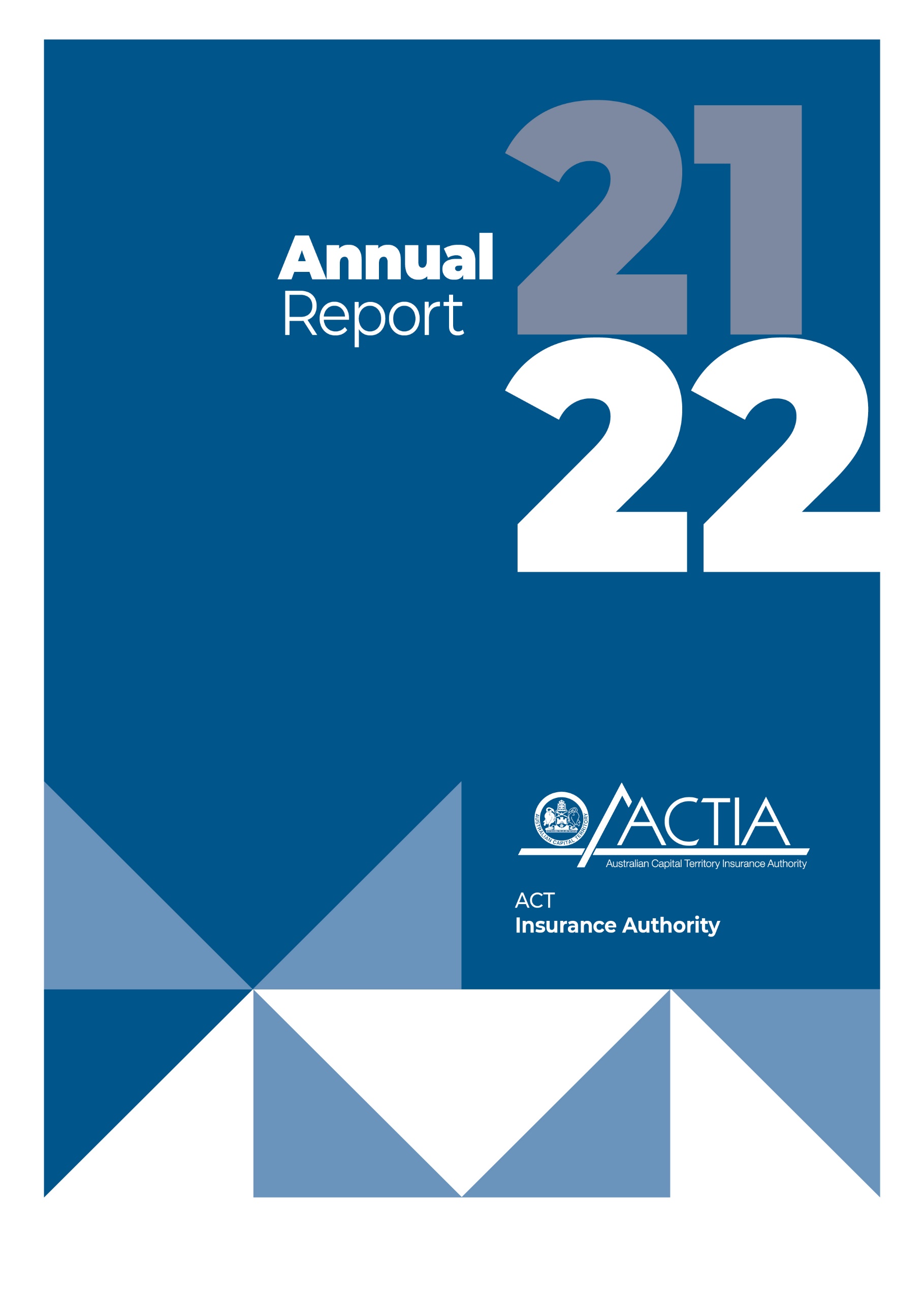 The ACT Insurance Authority acknowledges the traditional custodians of the Canberra region. The ACT Insurance Authority wishes to acknowledge and respect their continuing culture and the contribution they make to the life of this city and region. Contact for this report General enquiries about this report should be directed to: GPO Box 158
Canberra City ACT 2601Further information is available from:Penny Shields
General Manager
ACT Insurance AuthorityPhone: (02) 6207 0268
E-mail: ACTInsuranceAuthority@act.gov.au  
Website: ACT Insurance Authority - TreasuryFreedom of Information Freedom of information requests can be made through CMTEDD’s Freedom of Information webpage.Accessibility The ACT Government is committed to making its information, services, events, and venues accessible to as many people as possible.If you are deaf, or have a hearing or speech impairment, and need the telephone typewriter (TTY) service, please phone 13 36 77 and ask for 13 34 27.  For speak and listen users, please phone 1300 555 727 and ask for 13 34 27.  For more information on these services, contact us through the National Relay Service: www.relayservice.gov.au If English is not your first language and you require a translating and interpreting service, please telephone Access Canberra on 13 22 81.ISBN: 978 0 642 60741 6© Australian Capital Territory, Canberra 2022. This work is subject to copyright.  Apart from any use permitted under the Copyright Act 1968, no part may be reproduced by any process without written permission from the Territory Records Office, GPO Box 158 Canberra ACT 2601.First published October 2022.A. TRANSMITTAL CERTIFICATE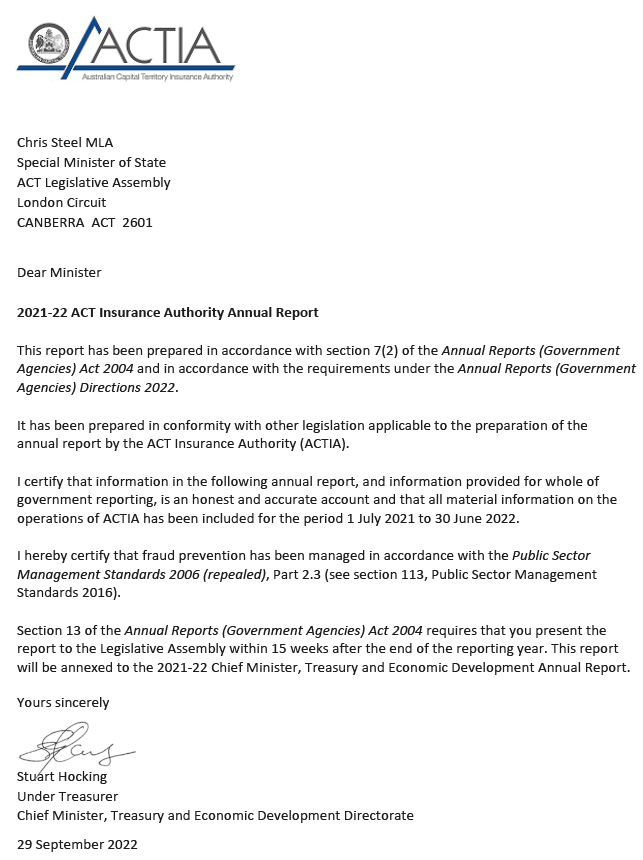 COMPLIANCE STATEMENTThe 2021-22 ACT Insurance Authority Annual Report must comply with the 2022 Annual Reports (Government Agencies) Directions (the Directions) made under section 8 of the Annual Reports (Government Agencies) 2004 Act.  The Directions are found at the ACT Legislation Register: ACT Legislation Register.The Compliance Statement indicates the subsections under Parts 1 to 5 of the Directions that are applicable to the Authority and the location of information that satisfies these requirements.PART 1 DIRECTIONS OVERVIEWThe requirements under Part 1 of the Directions relate to the purpose, timing and distribution, and record keeping of annual reports.  The 2021-22 ACT Insurance Authority Annual Report complies with all subsections of Part 1 under the Directions.To meet Section 15 Feedback, Part 1 of the Directions, contact details for the Authority are provided within the 2021-22 ACT Insurance Authority Annual Report to provide readers with the opportunity to communicate feedback.PART 2 REPORTING ENTITY ANNUAL REPORT REQUIREMENTSThe requirements within Part 2 of the Directions are mandatory for all reporting entities and the Authority complies with all subsections.  The information that satisfies the requirements of Part 2 is found in the 2021-22 ACT Insurance Authority Annual Report as follows: A. Transmittal Certificate, see page 5.B. Organisational Overview and Performance, inclusive of all subsections, see pages 8-28.C. Financial Management Reporting, inclusive of all subsections, see pages 29-91.PART 3 REPORTING BY EXCEPTIONThe Authority has nil information to report by exception under Part 3 of the Directions for the 2021-22 reporting year.PART 4 DIRECTORATE AND PUBLIC SECTOR BODY SPECIFIC ANNUAL REPORT REQUIREMENTSPart 4 of the Directions is not applicable to the Authority.PART 5 WHOLE OF GOVERNMENT ANNUAL REPORTINGAll subsections of Part 5 of the Directions apply to the Authority.  Consistent with the Directions, the information satisfying these requirements is reported in the one place for all ACT Public Service directorates, as follows:Bushfire Risk Management, see the annual report of the Justice and Community Safety Directorate; Human Rights, see the annual report of the Justice and Community Safety Directorate;Legal Services Directions, see the annual report of the Justice and Community Safety Directorate; Public Sector Standards and Workforce Profile, see the annual State of the Service Report; andTerritory Records see the annual report of the Chief Minister, Treasury and Economic Development Directorate (CMTEDD).ACT Public Service Directorate annual reports are found at the following web address: www.cmd.act.gov.au/open_government/report/annual_reports  B. ORGANISATIONAL OVERVIEW AND PERFORMANCE B.1 Organisational OverviewB.1.1 Who we are The ACT Insurance Authority (the Authority) is established under the ACT Insurance Authority Act 2005
(the Act).The Authority works to protect the assets and services of the Territory by providing risk management support and insurance services to all ACT Government directorates and statutory authorities.  The Authority operates as the ACT Government’s captive insurer of Territory risks.  The captive insurance model protects the ACT Government budget from a range of catastrophic and accumulated risk exposures through its insurance arrangements, and the accumulation of a fund reserve to meet the cost of asset losses and legal liabilities that occur as a result of the activities of Government.The Authority meets the insurable claims and losses of the ACT Government through its self-insurance and reinsurance arrangements and operates on a cost recovery basis by collecting premiums from directorates and statutory authorities to meet the anticipated costs of claims.In 2021-22, the Authority insured Territory assets to the value of $29.7 billion, collected $61.7 million in annual premium revenue, held $328.2 million in investments and other assets, with total liabilities of $328.8 million.The Authority reports to the Special Minister of State through the Under Treasurer, Chief Minister, Treasury and Economic Development Directorate (CMTEDD).B.1.2 What we doThe Authority provides insurance, claims, and risk management services to ACT Government directorates and statutory authorities.The Authority’s functions are to:carry on the business of insurer of Territory risks;take out insurance of Territory risks with other entities;manage and settle claims in relation to Territory risks;develop and promote good practices for the management of Territory risks; andgive advice to the Minister about insurance and the management of Territory risks.The insurance coverage is provided to directorates and statutory authorities by statements of insurance.  The Authority’s reinsurance program is broad form cover that includes:public liability;medical malpractice;professional indemnity;property damage;directors and officers liability; andfinancial crime.The Authority arranges external insurance policies on behalf of the ACT Government to cover contract works, corporate travel, standing timber, aviation and personal accident cover for both aero retrieval and volunteer workers.  The Authority bears no risk on these policies.The Authority also administers the Office of the Nominal Defendant of the ACT, for default claims under the ACT Motor Accident Injuries Scheme and the Default Insurance Fund, for default claims under the ACT Private Workers’ Compensation Scheme.The activities of these entities are reported separately and appear in reports annexed to the CMTEDD Annual Report.B.1.3 Our ApproachThroughout 2021-22, the Authority was a part of the Economic, Revenue, Insurance, Property and Shared Services (ERIPSS) division within CMTEDD.Mission: We engage to provide high quality enabling services and solutions in collaboration with our directorate partners.  We strive to ensure: our understanding of directorate needs;cost effectiveness;timeliness;governance and integrity; andassurance.Values: In all that we do, we hold ourselves accountable for demonstrating our values:IntegrityRespectCollaborationInnovation B.1.4 Organisational StructureUnder the Financial Management Act 1996 the Authority is responsible to the Special Minister of State through the Chief Executive Officer for the efficient and effective financial management of resources.  The delegate for the Chief Executive Officer is the Under Treasurer and the Authority operates under CMTEDD.The Authority is supported by an Insurance Advisory Board (the Board) appointed under the Authority’s enabling legislation.  The Board members during 2021-22 were Mr Ian Faragher (Chair) and Ms Robyn Bateup (member).The Board provides important and valuable support to the Authority, particularly in relation to its reinsurance program, the identification of emerging risks, and improvements to risk and claims management services.  Details of the Board members’ qualifications and experience appear in section B.1.7 Internal Accountability under sub-heading Insurance Advisory Board.The Authority delivers services through the following streams:Risk, Insurance and Governance;Claims Services; andFinancial Services.Organisation Chart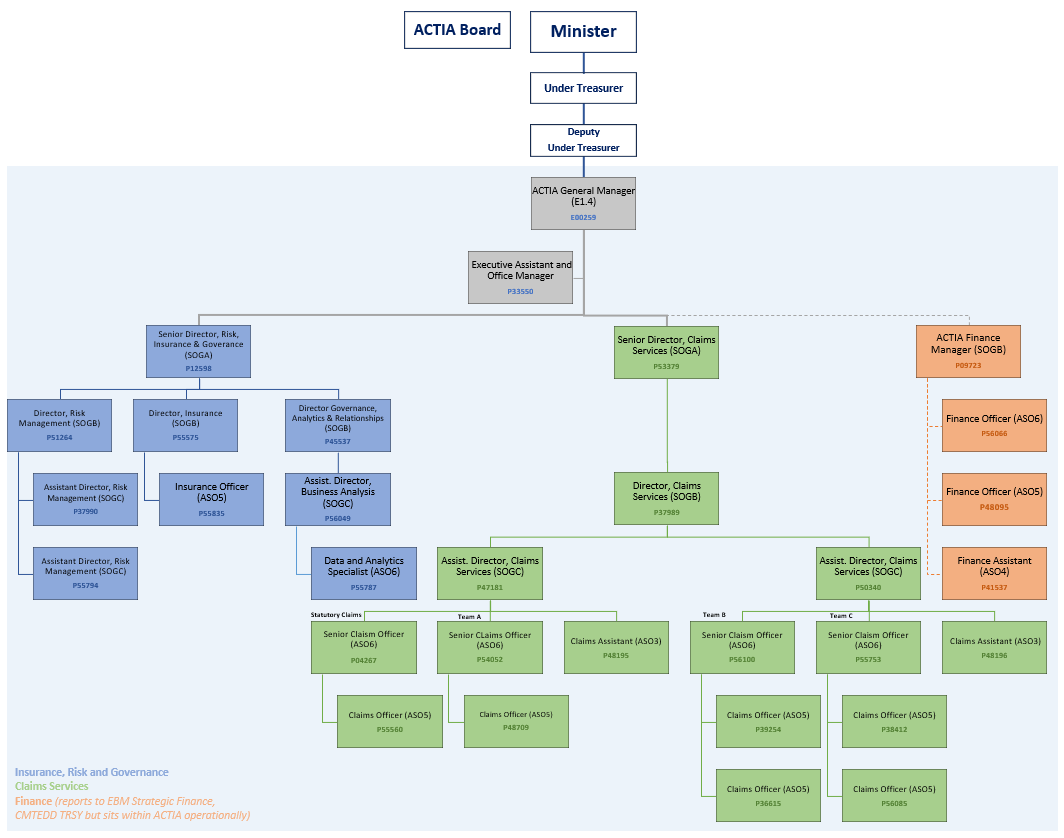 B.1.5 Year in ReviewThe Authority’s key achievements during the 2021-22 year were:Risk Management SupportThe Authority was responsible for the revision and publication of the ACT Risk Management Policy (the Policy) in consultation with directorates and statutory authorities in 2021-22.  The Policy was originally launched in February 2019 after endorsement by Strategic Board and the Minister for Government Services and Procurement.  The Authority reviewed the Policy and the associated Risk Matrix in consultation with entities during the 2021-22 financial year. There were minimal changes made to the Policy, with focus on the addition of emerging risk categories to the Risk Matrix, specifically cyber security, and climate change.The Authority has restructured during 2021-22 and increased capacity of its risk management team to enhance its ability to promote best practice risk management across the Territory and support directorates and statutory authorities with implementation of the Policy. The Authority’s Risk Management team provides the following support through its scope of services:policy and guidance material development and review;risk management tools and templates;risk maturity assessments;risk management representation on various whole of government initiatives and committees;learning forums;presentations to senior management teams and/or directorate interest groups; risk management consultancy;risk management training, in the form of general, specialist, and executive training; andface-to-face risk assessments and workshops.The increased capacity within the risk management team aims to enhance the capability and capacity of the team to assist directorates and agencies with their risk maturity and risk management capability. Reinsurance Program Placement and External Insurance for 2022-23The placement of the Territory’s annual insurance and reinsurance program is one of the Authority’s key operational deliverables each year.  The program protects the Territory from losses resulting from catastrophic events or an accumulation of insurable losses.The Authority completed a strategic review of the suitability of its program taking into consideration a range of issues including the prevailing market conditions, emerging operational issues, and changes to business activities. The review also considered the Territory’s claims experience, legislative changes, historical costs, placement structure, and risk retention levels as well as its short and long-term strategic objectives.The 2022-23 renewal strategy tested the current program structure and pricing with incumbent insurance and reinsurance providers across all insurance classes.The successful placement of the 2022-23 reinsurance program, with 100 per cent capacity provided by the global insurance market, was a positive result for the Territory in challenging market conditions.  The global reinsurance market continues to be affected by several natural disasters in Australia and an ongoing reduction in capacity in the global insurance market.  The Authority’s Advisory Board and the Under Treasurer supported the final structure after lengthy negotiations with the participating reinsurance market.  The cost of the 2022-23 reinsurance program was negotiated at $14.3 million, representing an increase of 12.4 per cent on the 2021-22 program.  There were premium increases for each insurance class, based on rate increases from insurers, as well as increased activity and asset values. The largest increases were in relation to Property (Industrial Special Risk), with a 10.4 per cent increase, Medical Negligence, which saw an increase of 13 per cent, and an increase of 18.5 per cent for the combined Public Liability and Professional Indemnity reinsurance policy. The Authority also arranges direct insurance cover for contract works, corporate travel, standing timber, aviation, and personal accident cover for both aero retrieval and volunteer workers. The premium for contract works has increased by 33.4 per cent from the 2021-22 period, based largely on an anticipated increase in construction activity across the Territory.The Authority has agreed to self-insure standing timber within the Arboretum and has entered a co-insurance (50 per cent) arrangement for standing timber within ACT Forests, based on the reduction in cover and increased premium being charged by the commercial insurance market.The Authority continues to be a valued client with national and international insurers and reinsurers who participate on the current program, while continuing to attract interest from alternate underwriters to provide additional insurance capacity in certain classes of insurance.Information System UpgradeThe Authority successfully implemented its new claims management system in November 2020. The Authority continues to work with the vendor on enhancement of the system to enable more streamlined claims and payment processing and to assist with data analysis and trending. Advice has been obtained from ACT Government Solicitor and Digital Data and Technology Services throughout the project.  The Authority’s Advisory Board, the Deputy Under Treasurer, ERIPSS, and the Under Treasurer have also been briefed during this time.The Authority extended the system during 2021-22 to include management of claims against the Default Insurance Fund and Nominal Defendant (both of which are managed by the Authority). Natural Disasters	Natural disasters and change to weather patterns continue to impact claim frequency and severity.  There have been two significant claims arising from weather events through 2021/2022; 18 December 2021 and the 3 January 2022.  The Authority’s Claims team are actively managing these matters.  Assessment of these matters suggest that damage to Territory assets from these events, while considered significant, does not match that of weather events in previous years. In addition, work continues to resolve claims resulting from the January 2020 hail event.  B.1.6 Outlook and Future PrioritiesThe Authority continues to work with Territory directorates and statutory authorities to protect the assets and services of the Territory by providing high quality risk management, claims management, and insurance services.The Authority’s ability to value outstanding claims liabilities is informed by the accumulation of claims data, including claims experience information.  It remains important to the Authority that incidents that are likely to give rise to a significant claim are reported promptly to facilitate early intervention claims management and appropriate estimation of the future claim liabilities, which are reviewed annually.  The Authority will continue to monitor incident reporting practices by agencies and provide guidance on the nature of incidents that need to be reported.Reinsurance premiums have increased significantly over the past three years in response to increased claims activity and reduced capacity in the insurance market. The Authority anticipates that premiums may now be near to the top of the cycle and expects that they may start to stabilise, although this will depend on the Territory’s claims experience and the continuation and success of the Territory’s risk management practices. The Authority will continue working with directorates and statutory authorities to develop strategies to reduce the incidence and cost of insurance claims against the Territory by promoting good claims and risk management practices.  The Authority’s risk management team continues to provide assistance to agencies on a range of risk management related topics.The Authority’s strategic and operational priorities in 2022-23 include:guiding and informing agencies on the implementation and continuous improvement of risk management practices consistent with the ACT Risk Management Policy;reviewing the Territory’s risk profile, reinsurance program structure, policy terms and conditions to ensure that the program remains suitable to protect the Territory budget based on an appropriate balance between transferred and retained risk;proactively managing claims against the Territory in consultation with agency stakeholders and in accordance with the ACT model litigant requirements;delivering risk management services including training, targeted educational seminars and consultancy services for agencies that increase the level of stakeholder engagement;continuing to implement an insurance and claims management system to enable the Authority to continue to deliver mature services to Territory agencies; anddeveloping robust governance arrangements, focused on improving efficiency in process and service delivery.  B.1.7 Internal Accountability Senior Executive Responsibilities and RemunerationSenior Executive responsibilities include providing professional advice to the Special Minister of State, the ACT Government, Territory agencies and statutory authorities on insurance and risk management matters, as well as proactively managing claims against the Territory.  In addition, the Senior Executive administers the Default Insurance Fund and the Office of the Nominal Defendant of the ACT.The Senior Executive employed by the Authority is paid in accordance with the determinations of the ACT Remuneration Tribunal and relevant laws and instruments, including the Public Sector Management Act 1994 and the Public Sector Management Standards 2006.Insurance Advisory BoardThe Board is established under Section 12 of the Act and members are appointed in accordance with Insurance Management Guidelines 2005 (No. 1).  The Under Treasurer, CMTEDD is delegated with authority to make board appointments.  The Board must consist of two members appointed by the Authority who, in the opinion of the Authority, possess sufficient skill and judgement to provide advice in relation to the Authority’s execution of its powers, functions and responsibilities.  The appointment term must not exceed 3 years and can be revoked by the Authority for misconduct, neglect of duty or if the member becomes unable to carry out the duties of the office satisfactorily.Table B.1: Board members:The Authority’s board members have extensive experience in the general insurance industry at the executive level, particularly in relation to underwriting, claims management, risk management, reinsurance, actuarial and financial services.Mr Ian Faragher (Chair) - Mr Faragher has over 35 years’ experience in the financial services industry, holding several Chief Executive positions of global financial services organisations.  He has lived and worked in the United States, the Asia Pacific Region and Australia.  Mr Faragher has successfully lead businesses in both developed and emerging insurance markets.  Mr Faragher was instrumental as the Chairman and sole Asia-Pacific member of the Lloyd’s of London senior management team in the establishment of Lloyd’s in China, earning the prestigious UK Review’s award for Company Start-up of the Year.  Mr Faragher was invited to join the Members Council of the Motor Insurers Bureau in Hong Kong with responsibility over the Insurance Company Insolvency Funds and elected by membership as a Director of the Australian Chamber of Commerce in Shanghai to advocate on policy affecting over 300 Australian businesses across all sectors of the economy.  Mr Faragher has been approved by Regulatory Authorities in Singapore, Thailand, Hong Kong, Taiwan, China, Fiji, and Australia to act as the Principal Officer and/or Responsible Person, evidencing a deep understanding of the operational requirements, governance, corporate laws and regulations in a wide variety of jurisdictions.  Mr Faragher holds a Bachelor of Engineering from the University of Sydney, has participated in strategic leadership programs in Princeton New Jersey led by a consortium of elite international business schools and was appointed as a Visiting Professor at the Shanghai University of Finance and Economics in recognition of support for International Risk Management and Insurance Studies.  Mr Faragher now consults on various insurance matters, specialising in financial technology.Ms Robyn Bateup (Member) BSc, FIAA, GAICD - Ms Bateup has over 25 years’ experience in general insurance.  Ms Bateup held a Senior Executive position within a general insurer prior to joining, and becoming a Principal of, and the Australian General Insurance Sector Leader for, an international consulting firm advising corporations and government entities.  Ms Bateup has also been an elected Council member of the Council of the Actuaries Institute where she also sat on various advisory committees.  Ms Bateup is an Executive Director of her own consulting firm, Bateup Actuarial & Consulting Services, as well as a Non-Executive Director of Medical Insurance Australia Limited and Eric Insurance Pty Ltd, where she chairs the Risk Committees.  Ms Bateup has a strong background in risk, pricing, governance, and actuarial services.  She has also served as an expert witness in litigated general insurance matters.  Ms Bateup is a Graduate Member of the Australian Institute of Company Directors.The remuneration of the Board members is determined by the ACT Remuneration Tribunal.The Board met on four occasions during 2021-22 and was consulted on the following:the Territory’s reinsurance program for 2022-23;actuarial and financial matters;operational priorities;ICT systems and management;reviews of major claims; andrisk management matters.B.2 Performance AnalysisThe Authority’s Key Performance Indicators (KPIs) are detailed in the Authority’s 2021-22 Statement of Intent and are reported as part of the Authority’s Statement of Performance, see pages 86-93.The Authority undertook a review of its Key Performance Indicators in 2021, with the 2021-22 KPIs reflecting a new suite of indicators, with some previous indicators being discontinued.  The objective of the review was to ensure the KPIs being measured are relevant to the delivery of the Authority’s strategic objectives, quantifying specific outputs or activities that are measurable.A summary of the outcomes achieved against each of the Authority’s principal objectives and KPIs is detailed below.B.2.1 Carry on the business of insurer of Territory risksConduct an annual customer satisfaction surveyThe Authority’s annual customer satisfaction survey was undertaken with a range of questions focused on governance processes, practices, product, and service outcomes.  Surveys were sent to a range of agency contacts including Directors-General, Chief Executive Officers, and other key stakeholders of ACT Government directorates and statutory authorities.  Respondents were asked to rate the quality of different aspects of the Authority’s services, based on their experiences over the past 12 months.Overall satisfaction with the Authority was 73 per cent.  The Authority’s customers identified the following positive characteristics as the key drivers of positive experiences: the professionalism of the Authority’s staff;the Authority’s staff understand the services they deliver; andthe Authority responding in a helpful manner to requests.The Authority continues to collaborate with customers at all levels to enhance the level of service provided, and to identify and clarify those areas that may require improvement.Maintain a funding ratio within the targeted range stated in the ACTIA Capital Management PlanThe ACTIA Capital Management Plan provides a comprehensive and structured approach to the long-term management of the Authority’s financial assets.The plan establishes the basis for an agreed approach to the management of the Authority’s financial strategy and objectives and takes into consideration the variability of the Authority’s capital position that may result from changes in claims experience and investment returns.The Authority aims to manage its capital position at a range between 100 – 120 per cent.  This position seeks to strike a balance between the appropriate management of the Territory’s risk, while allowing suitable mechanisms to address a capital position outside the target ratio range.  This would include action to seek capital injections (in a deficit situation) or surrendering excess capital (in a surplus situation) if assessed as necessary after considering various factors including future market conditions.The Authority’s funding ratio as at 30 June 2022, is 121 per cent equating to a balance sheet surplus of
$68.9 million with a forecasted capital funding position for 2022-23 of $124.4 million, 140 per cent.Table B.2: Funding Ratio:General and administrative expense as a percentage of total annual premium revenueGeneral and administrative expenses represent 7 per cent of gross premium revenue in 2021-22.  This is lower than the original target of 10 per cent.  The Authority’s management and staff continue to work on improving operational efficiency without compromising on the service delivery expectations of customers. The lower general and administrative expenditure ratio for 2021-22 is mainly due to lower employee expenses relating to the timing of recruitment for additional positions for ACTIA’s new operating structure.Average number of days to process payments for settlement of claimsDuring 2021-22 it took an average of 21 days to process payments for the settlement of claims. This is higher than the original target of 14 days which is mainly due to the settlement of a large number of historical claims in 2021-22, unplanned leave and new staff members being established in their roles. The Authority made all payments within legislative requirements and court orders.B.2.2 Take out insurance of Territory risks with other entitiesComplete property loss control surveysThe Authority’s lead property reinsurer undertakes an annual program of property surveys in consultation with the Authority and Territory agencies.  A selection of assets are surveyed each year as part of a rolling program.  This process provides reinsurers with an overview of the Territory’s asset management practices, with a focus on emergency management systems and property protection.  The surveys in 2021-22 confirmed that the Territory’s asset management practices were appropriate in the sample of assets surveyed.The survey reports and recommendations were provided to agency representatives responsible for asset management arrangements for consideration and appropriate action where relevant.Quarterly review of claimsClaim review meetings were held quarterly during 2021-22 to review all liability and medical malpractice claims where the reserve exceeds $250,000.  The claim review meetings were attended by Authority staff, representatives of the Authority’s insurance broker Marsh Pty Ltd, and the ACT Government Solicitor’s Office, with notes from the meetings forwarded to the Territory’s external reinsurers.  The review meetings provide an excellent opportunity to enhance the Territory’s ability to develop and execute complex claims management strategies and provides transparency to the Territory’s reinsurers.The Authority continues to work with key agencies, analysing claims data and developing strategies to reduce the incidence of claims against the Government by implementing robust risk management practices which, in turn, assist in the reduction of costs incurred by the Territory.  B.2.3 Develop and promote good practices for the management of Territory risksProvide quarterly reportsIn 2021-22, the Authority issued Risk Profile Reports to Directors-General, and to agency staff involved in management of operational insurance and risk management. These reports were provided with data as at 30 June 2021, 31 December 2021 and 31 March 2022. The reports contained analysis of claims history, claim costs and claim estimates, which were broken down by insurance class and incident type.  These reports assist agencies to identify trends or issues across different classes of insurance. The content and format of these reports will be reviewed and updated based on consultation with Directorates for 2022-23.Deliver general and targeted risk management training coursesThe Authority facilitated the delivery of 9 targeted face to face risk management training sessions and workshops to approximately 94 territory staff in 2021-22. The training was facilitated using a combination of virtual and face-to-face mediums. The Authority has seen a decrease in the overall number of face-to-face risk management training sessions undertaken during the financial year due to the continued impact of COVID-19. Interest and engagement from Directorates for general and targeted training remains high. Overall participant satisfaction with risk management training sessionsThe risk management training sessions offered by the Authority have been well received and feedback from participants is positive.Participants indicated a high level of satisfaction with the courses provided in 2021-22 and a majority indicated that the training was informative, comprehensive, well-presented and generally met their needs.Feedback received showed 100 per cent of respondents were satisfied with the risk management training provided in 2021-22.B.3 ScrutinyThere were no inquiries or reviews of the Authority from the ACT Auditor-General, the ACT Ombudsman, or any Legislative Assembly Committees in 2021-22.  The only scrutiny from the Auditor-General during the reporting year was for the audit of the 2020-21 Financial Statements, and the review of the 2020-21 Statement of Performance.B.4 Risk ManagementThe Authority maintains its own operational risk register which identifies the Authority’s business and workplace, health and safety risks.  The register details the control measures and treatment plans for identified categories of risk including financial, business, information technology, and workplace health and safety.  The Authority is part of CMTEDD and, as such, it is covered by CMTEDD’s risk management arrangements.B.5 Internal AuditDuring 2021-22 the Authority’s internal audit functions were provided by the CMTEDD Audit and Risk Committee (the Committee).  The Committee assists the Director-General and the Under Treasurer in fulfilling their oversight and governance responsibilities.  The Committee’s functions are governed by the CMTEDD Audit and Risk Committee Charter.  The Committee’s role, composition, authorities and responsibilities are set out in the CMTEDD Audit and Risk Committee Charter.The Committee provides independent assurance and assistance to the Director-General and Under Treasurer on the Directorate’s risk, control and compliance frameworks, and its external accountability responsibilities. The CMTEDD Audit and Risk Sub-Committee (Financial) reviews the annual financial statements delivered by the Directorate.  The Committee Chair provides advice to the Director-General and Under Treasurer on audit outcomes, significant risks and implementation of mitigation strategies.The membership of the Committee includes an external independent Chair, an external independent Deputy Chair, a Senior Executive from another ACT Government directorate and three members from within CMTEDD. There were no changes to the Committee membership during 2021-22.  The Committee held four ordinary meetings, two special meetings and intersessional meetings focussing on a specific risk. Representatives from the ACT Audit Office and CMTEDD staff regularly attend to present to the Committee.Table B.3: CMTEDD Audit and Risk Committee members:CMTEDD engaged external service providers from the ACT Government Professional and Consulting Services Panel, or specialists, to write internal audit reports. The Directorate develops the internal audit program by identifying areas of strategic, operational or fraud risk. The Committee reviews this Program with endorsement from the Director-General and the Chair of the Committee.The internal audit program did not require the Authority to complete any audit activities during 2021-22.B.6 Fraud PreventionThe Authority is part of CMTEDD and, as such, it is covered by CMTEDD’s Fraud and Corruption Prevention Plan and the CMTEDD Fraud Risk Register.  Appropriate delegations and separation of duties are in place for financial and administrative operations.  There were no reports or allegations of fraud or corruption received during the reporting year.B.7 Freedom of InformationThe Freedom of Information Act 2016 (FOI Act) gives individuals the legal right to:access government information unless access to the information would, on balance, be contrary to the public interest;ask for personal information to be changed if it is incomplete, out-of-date, incorrect or misleading; andappeal a decision about access to a document, or a decision in relation to a request to amend or annotate a personal record.In accordance with Section 96 of the FOI Act, the Authority is required to report on the operation of the FOI Act in relation to the Authority for the reporting year.CMTEDD manage FOI applications on behalf of the Authority and reporting requirements are detailed in Volume 1 of the CMTEDD 2021-22 Annual Report.Total Charges and Application Fees Collected The Authority did not collect any fees or charges in relation to the processing of FOI requests in
2020-21 under the FOI Act.Further information relating to the Freedom of Information including how to make an FOI application,   what details you need to make an application, and contact details for the FOI information officer can be found on the Chief Minister, Treasury and Economic Development Directorate (CMTEDD) website https://www.cmtedd.act.gov.au/functions/foi.  There are also details of requests received by the directorate listed on the Freedom of Information Disclosure Log for CMTEDD.B.8 Community Engagement and SupportThe Authority has nothing to report against this section.  The Authority does not undertake any community engagement or support in performing its functions.B.9 Aboriginal and Torres Strait Islander ReportingThe Authority has nothing to report against this section.  The Authority does not undertake any Aboriginal and Torres Strait Islander programs, projects and/or initiatives other than those delivered by CMTEDD.B.10 Work Health and SafetyThe Authority manages workplace health and safety in accordance with the provisions of the Work Health and Safety Act 2011.  The Authority is committed to maintaining the health and safety of its employees and arranges ongoing training throughout the year for the following:one health and safety representative;one qualified first aid officer; and one fire warden.During 2021-22, ACTIA offered Mental Health First Aid training to all Authority employees.  This has resulted in a number of staff members completing the qualifications to become Mental Health First Aid officers, enhancing support available to Authority employees and stakeholders.B.10.1 Reporting Requirements under the Work Health and Safety Act 2011During the reporting year, the Authority did not receive any notices under Part 10 or 11, or any findings of a failure to comply with a safety duty under Part 2 Division 2.2, 2.3 or 2.4 of the Work Health and Safety Act 2011.The Authority is committed to promoting and maintaining a high standard of health, safety and well-being for all staff, contractors and visitors.  The Authority is provided guidance and support by the CMTEDD People and Capability Branch to ensure that all employees understand the basic principles of injury prevention and management.  Details of the CMTEDD work health and safety arrangements can be found in the CMTEDD 2021-22 Annual Report.The Authority continues to strengthen its safety and reporting culture through increased awareness of reporting requirements and regular discussion as a standing agenda item at all team and leadership meetings.As a result of staff working in a hybrid environment, the Authority has implemented strategies to ensure that staff do not feel isolated and continue to maintain its positive work culture when working away from the office environment.B.11 Human Resources ManagementThe Authority was supported by CMTEDD Corporate throughout 2021-22. This team provides strategic, operational and technical advice and support as issues arise.  Details of human resource management can be found in the CMTEDD 2021-22 Annual Report.The Authority is committed to the ACT Public Service Code of Conduct, ACTPS Performance Framework and the ACT Public Service Respect, Equity and Diversity Framework to build a positive, inclusive and diverse workplace.  The Authority has adopted a range of measures aimed at achieving this objective, including:providing access to study leave;providing access to flex time and ensuring staff do not work excessive hours; andproviding flexible working arrangements including part-time work.Staff have been employed by the Authority based on merit, their qualifications, experience, and skills.  The Authority aims to create a workplace where the strengths, talents and contributions of all staff are recognised and valued.B.11.1 Learning and DevelopmentThe key development and learning priorities for the Authority have been identified as risk and claims management, insurance, finance, governance and work, health and safety.  During 2021-22, staff undertook formal training courses and attended external conferences and seminars in these areas.The Authority organised for internal training to be provided, from internal members of the team and service providers including legal advisors and the Territory’s insurance broker. In addition, the Authority arranged tailored external training for Mental Health First Aid and Resilience and Wellbeing sessions. A number of the Authority’s employees have attended courses offered by CMTEDD throughout the year including the CMTEDD Supervisor Development Program and utilised the CMTEDD Study Assistance Program to work towards gaining various formally recognised qualifications.  The cost of training courses and seminars undertaken in 2021-22 totalled $14,870.B.11.2 Workplace RelationsThe Authority’s staff are covered under the ACT Public Service Administrative and Related Classifications Enterprise Agreement 2021-2022.  The ACT Public Service Enterprise Agreements provide scope for Attraction and Retention Incentives (ARIns) to be agreed with staff to allow higher levels of remuneration or other benefits to be provided, where market rates exceed those payable.  The Authority has no ARIn arrangements in place.B.11.3 Staffing ProfileThe following tables provide statistical information for permanent staff of the Authority for 2021-22:Table B.4: FTE and headcount by division/branchTable B.5: FTE and headcount by genderTable B.6: Headcount by classification and genderTable B.7: Headcount by employment category and genderTable B.8: Headcount by diversity groupNote: Employees may identify with more than one diversity groups.Table B.9: Headcount by age group and genderTable B.10: Average length of service by gender (headcount)Table B.11: Recruitment and separation ratesB.12 Ecologically Sustainable DevelopmentThe Authority is committed to the principles of ecologically sustainable development as set out in the Environmental Protection Act 1997 and required by Climate Change and Greenhouse Gas Reduction Act 2010.The Authority proactively incorporates appropriate management practices that are consistent with the principles of ecologically sustainable development into its daily business practices.  The Authority uses recycled paper and where possible uses energy efficient office equipment.  Recycling and organic bins are provided for the use of staff.  Where possible electronic communications are used in preference to paper.Information on the Authority’s operational consumption data that are captured at a directorate level can be found in the Ecological Sustainable Development section with the CMTEDD Annual Report 2021-22.  Those operational consumption resources that are within the Authority’s control for 2021-22 are outlined in table B.12, with comparison data for 2020-21.Table B.12: Sustainable Development: Current and Previous Financial YearC. FINANCIAL MANAGEMENT REPORTINGC.1 Financial Management AnalysisThe Authority’s financial results are contained in Part C of this report.  The Authority’s Management Discussion and Analysis is below.C.1.1 Management Discussion and Analysis for the Financial Year ended 30 June 2022General OverviewThe ACT Insurance Authority (the Authority) is established under the Insurance Authority Act 2005.The Authority works to protect the assets and services of the Territory by providing risk management support and insurance services to all ACT Government directorates, agencies and statutory authorities. The Authority meets the insurable claims and losses of the ACT Government.The Authority operates as the ACT Government’s captive insurer of Territory risks. The captive insurance model protects the ACT Government budget from a range of catastrophic and accumulated risk exposures through its insurance arrangements, and the accumulation of a fund reserve to meet the cost of asset losses and legal liabilities that occur as a result of the activities of Government.The Authority operates on a cost recovery basis by collecting premiums from directorates and statutory authorities to meet the anticipated costs of claims.  The Authority administers the financial transactions relating to the Builders Warranty Insurance (BWI) agreement in place between the Territory and QBE which commenced 12 March 2020.  Under the agreement, the Authority received premium revenue from QBE for any new policies written, QBE is paid a commission and receives fees for the administration of the claims management services it provides.ObjectivesThe key objectives of the Authority are to:carry out the business of insurer of Territory risks;take out insurance of Territory risks with other entities;satisfy or settle claims in relation to Territory risks;with the Treasurer’s approval, take action for the realising, enforcing, assigning or extinguishing rights against third parties arising out of or in relation to its business, including, for example:taking possession of, dealing with or disposing of, property; orcarrying on a third parties’ business as a going concern.develop and promote good practices for the management of Territory risks; andgive advice to the Minister about insurance and the management of Territory risks.Risk ManagementThe Authority has developed and implemented a risk management plan in accordance with the Australian Standard on risk management AS ISO 31000:2018 and the ACT Government’s Risk Management Policy. The plan, specific to the Authority’s internal functions, identifies, and details risks and control measures and treatment action plans for risks in the three main areas of financial, business and information technology.The Authority has identified the following key risks:insufficient and/or unsatisfactory external insurance arrangements; andannual premiums not sufficient to fully fund claims over the claim development period.To manage these risks, the Authority engages a specialised insurance broker to provide professional advice and access to international and local reinsurance markets. Professional actuaries provide support and advice that aligns agency premiums with claims experience. The Authority has an investment strategy which takes a structured and comprehensive approach to the long-term management of its financial assets to fund future claims liabilities.  Financial PerformanceThe following financial information is based on audited Financial Statements for 2021-22, and the forward estimates contained in the Authority’s 2022-23 Statement of Intent. During 2021-22 the Authority experienced several functional and operational events, some of the key changes and events included:The Authority has gone through an internal restructure with 10 additional staff being approved to improve the Insurance and Risk Management, Governance and Claims Management services provided by the Authority. The new staffing structure was approved through the 2021-22 budget process and the Authority is gradually recruiting for the new positions to complete the new structure.For the second half of the financial year, the Authority’s investment fund has been significantly impacted by the unfavourable global economic and financial market volatilities driven by high inflation, interest rates and geopolitical risks resulting in a lower investment distribution and loss on the market value of investment.Operating ResultThe Authority’s operating result for 2021-22 is a loss of $41.2 million, being $62.4 million lower than the original budget surplus of $21.2 million. The variance to budget was primarily due to a loss of 6.3 per cent on the remeasurement of investments, higher claims expenses due to a higher volume of claims payments and an adjustment for recoveries from reinsurance and third parties due to lower case estimates from the 30 June 2022 actuarial valuation. Underwriting (Loss)Components of Underwriting (Loss)For the year ended 30 June 2022, the Authority recorded a total underwriting loss of $16.2 million. As shown below at Table C.1 the underwriting results comprise of net earned premiums less net incurred claims.Table C.1: Underwriting (Loss)Comparison to BudgetThe underwriting loss of $16.2 million was $21.6 million lower than the original budget underwriting profit result of $5.4 million. The lower underwriting loss is predominantly due to higher than expected net incurred claims of $22.9 million. Net incurred claims incorporate claims expense net of reinsurance recoveries and other claims related recoveries. Claims expense was higher than the original budget by $14.3 million primarily due to the increase in the numbers and amount of settlement payments processed in the 2021-22 insurance year and a decrease in the estimated claims recoveries of $8.6 million from reinsurance and third parties mainly due to revised lower case estimates on year end actuarial review. The lower case estimates related to a favourable claims experience on larger property and medical malpractice claims. There was a significant decrease in case estimates for larger property claims related to 2020 storm and bushfire events.Comparison to 2020-21 ActualIn comparison to the 2020-21 underwriting loss of $4.1 million, the underwriting loss increased by $12.1 million. The variance is due to an increase in net incurred claims of $20.8 million partially offset by an increase in the net earned insurance premiums of $8.7 million. The increase in net incurred claims is predominantly due to a decrease in claims related recoveries as a result of favourable claims experience on property and medical malpractice portfolio with a decrease in case estimates for claims related receivables, partially offset by lower claims expenses for new incurred claims and an increase in discount rate leading to a favourable movement in outstanding claims Liability and claims expenses. The increase in net earned premiums was primarily due to the increase in annual premiums as a result of changes in actuarial assumptions which was attributed to less than favourable claims experiences since 2020-21.Future TrendsThe future trend expected for the 2022-23 underwriting result is a budget surplus of $7.6 million. This is an increase of $23.8 million from the 2021-22 actual loss result. This is due to an expected increase in net earned premiums of $7.8 million as a result of updated actuarial assumptions incorporating the assessment of the reinsurance market outlook and the portfolio’s claims experience and a decrease in net incurred claims expenses of $16.0 million for 2022-23 due to an expectation for improved claims development experiences.Investment PerformanceFor the year ended 30 June 2022, the Authority’s investment performance is a net loss of $21.5 million. As shown below at Table C.2 the investment performance is measured as a combination of the distribution revenue from the investment portfolio and the gain/(loss) on remeasurement of investments reflecting the movement in the market value of the investment portfolio.Table C.2: INVESTMENT PERFORMANCE Comparison to BudgetThe net loss on investments of $21.5 million was $40.5 million lower than the original budget of $19.0 million. The decrease in the investment revenue is due to the investment portfolio incurring a loss of $27.3 million (or 6.3 per cent) for 2021-22 compared to a budget target of 7.7 per cent gain. The loss on the remeasurement of investments is mainly due to the decreased market valuations reflecting poor market conditions. Distributions from investments was substantially lower at $5.8 million for 2021-22 due to the lower income available in the investment fund for distribution.Comparison to 2020-21 ActualIn comparison to the 2020-21 investment revenue of $48.4 million, the investment revenue decreased by $69.9 million. The variance is mainly due to a decrease in the value of investments on remeasurement of $54.9 million and a decrease in the distribution revenue of $14.9 million relating to the loss on investments of 6.3 per cent compared to a gain of 14.4 per cent for 2020-21.Future TrendsThe future trend expected for the 2022-23 investment revenue is a budget of $18.4 million. This is an increase of $39.9 million from the 2021-22 actual investment revenue. This is due to the investment return target (CPI+2.5%) remaining unchanged for the 2022-23 budget based on expectation of a return to normal investment market conditions during 2022-23.Other RevenueComponents of Other Revenue For the year ended 30 June 2022 the Authority recorded other revenue of $3.7 million. The main sources of other revenue are the BWI premium, Income from support services and external insurance premiums as shown in the Figure C.1. Figure C.1: Components of other revenue 2021-22Source: ACT Insurance Authority’s 2021-22 Financial Statements.Comparison to BudgetOther revenue of $3.7 million was $1.6 million lower than the original budget of $5.3 million. This is predominantly due to lower insurance premium revenue for the BWI scheme. The authority has adopted a change in the accounting policy, implementing Australian Accounting Standards Board (AASB) 1023 General Insurance Contracts, to recognise the unearned premium liability and earned premium revenue based on the Liability adequacy test for the BWI scheme. The budget was based on the previous arrangement of recognising the full amount of the gross premium as revenue. The revenue for externally purchased insurance policies for contract works and agency external insurance contracts are pass-through, and the revenue is materially in line with the original budget.Comparison to 2020-21 ActualIn comparison to the 2020-21 actual result of $5.8 million, other revenue decreased by $2.1 million or 36 per cent. This is predominantly due to changes in the accounting policies for BWI revenue to recognise earned premium as opposed to the gross premium revenue approach adopted in the past.Future TrendsThe future trend expected for the 2022-23 budget for other revenue is $5.4 million. This is an increase of $1.7 million from the 2021-22 actual result due to the budget being based on the previous approach of recognising the BWI premium on a gross basis. Other ExpensesComponents of Other ExpensesFor the year ended 30 June 2022 the Authority recorded other expenses of $2.7 million. The main sources of other expenses are the BWI commission, agency external insurance contracts and agency contract works insurance premiums as shown in Figure C.2. Figure C.2: Components of other EXPENSES 2021-22 Source: ACT Insurance Authority’s 2021-22 Financial Statements.Comparison to BudgetOther expenses $2.7 million were mainly consistent with the original budget of $2.5 million.  Comparison to 2020-21 ActualThere is no significant variance between the 2020-21 actual result of $2.7 million for other expenses and the 2021-22 actual result of $2.7 million. Future TrendsThe future trend expected for the 2022-23 budget for other expenses is $2.6 million. This is a decrease of $0.1 million from the 2021-22 actual result predominantly due to the decrease in depreciation and one-off asset write off expenses.General and Administration ExpensesComponents of General and Administration ExpensesGeneral and administration expenses totalled $4.5 million for the Authority in 2021-22. As shown in Figure C.3, the main components of these expenses relate to employee (and superannuation) expenses, representing 68 per cent of the Authority’s general and administration expenses.Figure C.3: Components of General and administration EXPENSES 2021-22Source: ACT Insurance Authority’s 2021-22 Financial Statements.Comparison to BudgetIn 2021-22, general and administration expenses were $1.3 million lower than the original budget of $5.8 million. This is predominantly due to lower employee expenses of $1.2 million due to the timing of recruitment for 10 additional positions in the new approved structure.  Comparison to 2020-21 ActualIn comparison to the 2020-21 actual result of $3.9 million, general and administration expenses increased by $0.6 million. The increase is mainly due to higher employee expenses of $0.3 million resulting from employing additional budgeted resources recruited toward the second half of the financial year and an increase of $0.4 million for supplies and services relating to an increase in actuarial and support services expenditure.Future TrendsThe future trend expected for the 2022-23 budget for general and administration expenses is $6.2 million. This is an increase of $0.3 million from the 2021-22 actual result mainly due to the full year impact of reaching budgeted staffing levels.Total AssetsComponents of Total AssetsThe total assets position as at 30 June 2022 is $398.7 million. Figure C.4 below indicates that the majority of assets are held in Cash and Investments (88%).Figure C.4: Components of total Assets 2021-22Source: ACT Insurance Authority’s 2021-22 Financial Statements.Comparison to BudgetTotal assets as at 30 June 2022 of $398.7 million is $79.8 million lower than the original budget of $478.5 million. This is predominantly due to a lower than expected value of investments of $118 million partially offset by unbudgeted claims related recoveries of $43.0 million mainly due to provision for claims related receivables from reinsurers and third parties.Comparison to 2020-21 ActualTotal assets are $48.4 million or 11 per cent lower than the 2020-21 actual position of $447.1 million. The decrease is predominantly due to a decrease in the fair value of investments as at 30 June 2022. In contrast to 2020-21, investments incurred an investment loss of 6.34 per cent (investment gain of 14.4 per cent in 2020-21) for financial year ended 30 June 2022 as a result of poor market conditions.Total LiabilitiesComponents of Total LiabilitiesThe total liabilities position as at 30 June 2022 is $329.8 million. Figure C.5 below shows the majority of liabilities relate to outstanding claims liabilities. Figure C.5: Components of total LIABILITIES 2021-22Source: ACT Insurance Authority’s 2021-22 Financial Statements.Comparison to BudgetTotal liabilities as at 30 June 2022 of $329.8 million is $14.5 million lower than the original budget of $344.3 million. The decrease is predominantly due to a decrease in outstanding claim liabilities as a result of larger claims settlement payments processed during 2021-22 and lower new incurred claims for the year ended 30 June 2022.Comparison to 2020-21 ActualTotal liabilities are $4.3 million or 1 per cent lower than the 2020-21 actual position of $334.1 million.Capital Funding RatioThe Authority’s capital management plan takes into consideration the variability of the Authority’s capital position that may result from changes in claims experience and investment returns, the opportunity cost of holding capital in the Authority’s captive fund and the funding ratio targets of other like captive insurers in the public sector.Each year, the Authority prepares a capital management plan which outlines a structured and comprehensive approach to the long-term management of the Authority’s financial assets.Under this plan the Authority aims to maintain its funding ratio between 100 – 120 per cent. These parameters guide decision making to address a capital position outside this targeted ratio range. This would include considering action to seek capital injections (in a deficit situation) or surrendering excess capital (in a surplus situation) if assessed as necessary after considering various factors including future market conditions.Table C.3: Funding RatioThe Authority’s funding ratio as at 30 June 2022 is 121 per cent. This is lower than the 2021-22 budget funding ratio of 139 per cent due to the decrease in value of investments and the larger amounts of claims payments made during 2021-22.The Authority’s budget forecast for 2022-23 funding ratio is significantly higher at 140 per cent mainly due to the timing difference as the budget was set in April 2022 with the base value of investment and investment returns. There has been a significant decline in investment value for the final two months in the financial year since the budget adjustment was closed, leading to a larger variance from 2021-22 actual results.C.2 Financial StatementsFor the Financial Year Ended 30 June 2022The Authority’s Financial Statements are reported on page 45 of the 2021-22 ACT Insurance Authority Annual Report.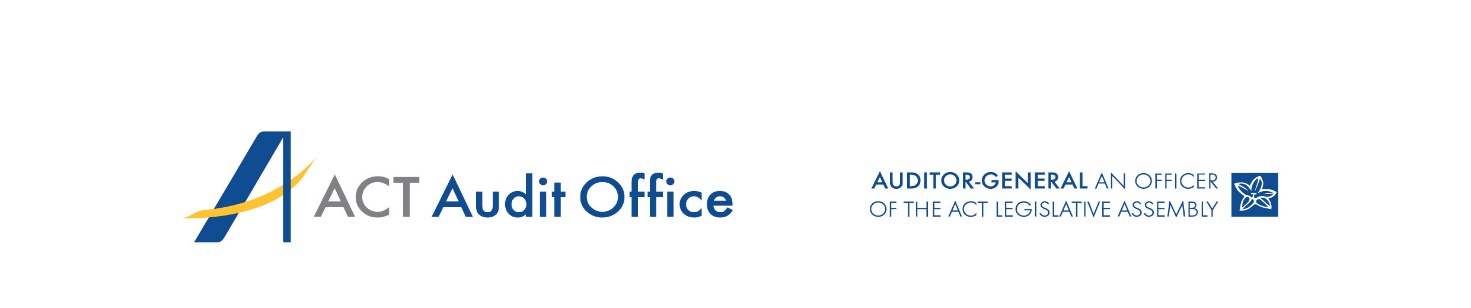 INDEPENDENT AUDITOR’S REPORTTo the Members of the ACT Legislative Assembly Opinion I have audited the financial statements of the ACT Insurance Authority (Authority) for the year ended 30 June 2022 which comprise the operating statement, balance sheet, statement of changes in equity, statement of cash flows, and notes to the financial statements, including a summary of significant accounting policies and other explanatory information.In my opinion, the financial statements:    present fairly, in all material respects, the Authority's financial position as at 30 June 2022, and its financial performance and cash flows for the year then ended; andare presented in accordance with the Financial Management Act 1996 and comply with Australian Accounting Standards. Basis for opinionI conducted the audit in accordance with the Australian Auditing Standards. My responsibilities under the standards are further described in the ‘Auditor’s responsibilities for the audit of the financial statements’ section of this report. I am independent of the Authority in accordance with the ethical requirements of the Accounting Professional and Ethical Standards Board’s APES 110 Code of Ethics for Professional Accountants (including Independence Standards) (Code). I have also fulfilled my other ethical responsibilities in accordance with the Code. I believe that the audit evidence obtained is sufficient and appropriate to provide a basis for my opinion. Responsibilities of the Authority for the financial statementsThe Under Treasurer is responsible for:preparing and fairly presenting the financial statements in accordance with the Financial Management Act 1996 and relevant Australian Accounting Standards;determining the internal controls necessary for the preparation and fair presentation of the financial statements so that they are free from material misstatements, whether due to error or fraud; andassessing the ability of the Authority to continue as a going concern and disclosing, as applicable, matters relating to going concern and using the going concern basis of accounting in preparing the financial statements.Auditor’s responsibilities for the audit of the financial statements Under the Financial Management Act 1996, I am responsible for issuing an audit report that includes an independent opinion on the financial statements of the Authority.My objective is to obtain reasonable assurance about whether the financial statements as a whole are free from material misstatement, whether due to fraud or error, and to issue an auditor’s report that includes my opinion. Reasonable assurance is a high level of assurance, but is not a guarantee that an audit conducted in accordance with Australian Auditing Standards will always detect a material misstatement when it exists. Misstatements can arise from fraud or error and are considered material if, individually or in aggregate, they could reasonably be expected to influence the economic decisions of users taken on the basis of the financial statements. As part of an audit in accordance with Australian Auditing Standards, I exercise professional judgement and maintain professional scepticism throughout the audit. I also:identify and assess the risks of material misstatement of the financial statements, whether due to fraud or error, design and perform audit procedures responsive to those risks, and obtain audit evidence that is sufficient and appropriate to provide a basis for my opinion. The risk of not detecting a material misstatement resulting from fraud is higher than for one resulting from error, as fraud may involve collusion, forgery, intentional omissions, misrepresentations, or the override of internal control;    obtain an understanding of internal controls relevant to the audit in order to design audit procedures that are appropriate in the circumstances, but not for expressing an opinion on the effectiveness of the Authority’s internal controls;evaluate the appropriateness of accounting policies used and the reasonableness of accounting estimates and related disclosures made by the Authority;conclude on the appropriateness of the Authority’s use of the going concern basis of accounting and, based on audit evidence obtained, whether a material uncertainty exists related to events or conditions that may cast significant doubt on the Authority’s ability to continue as a going concern. If I conclude that a material uncertainty exists, I am required to draw attention in this report to the related disclosures in the financial statements or, if such disclosures are inadequate, to modify my opinion. I base my conclusions on the audit evidence obtained up to the date of this report. However, future events or conditions may cause the Authority to cease to continue as a going concern; and   evaluate the overall presentation, structure and content of the financial statements, including the disclosures, and whether they represent the underlying transactions and events in a manner that achieves fair presentation.I communicate with the Under Treasurer regarding, among other matters, the planned scope and timing of the audit and significant audit findings, including any significant deficiencies in internal control that I identify during my audit.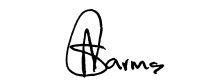 Ajay SharmaAssistant Auditor-General, Financial Audit28 September 2022ACT INSURANCE AUTHORITY FINANCIAL STATEMENTS FOR THE YEAR ENDED 30 JUNE 2022 STATEMENT OF RESPONSIBILITYIn my opinion, the ACT Insurance Authority’s financial statements fairly reflect the financial operations for the year ended 30 June 2022 and its financial position on that date.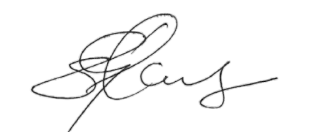 Stuart Hocking PSMUnder TreasurerChief Minister, Treasury and Economic Development DirectorateDelegate for the Chief Executive OfficerACT Insurance Authority27 September 2022ACT INSURANCE AUTHORITY FINANCIAL STATEMENTS FOR THE YEAR ENDED 30 JUNE 2022 STATEMENT BY THE GENERAL MANAGERIn my opinion, the financial statements have been prepared in accordance with Australian Accounting Standards and are in agreement with the ACT Insurance Authority’s accounts and records and fairly reflect the financial operations of the Authority for the year ended 30 June 2022 and the financial position of the Authority on that date.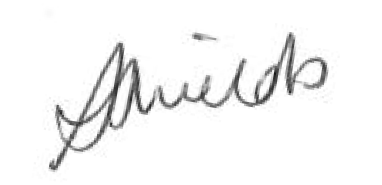 Penny ShieldsGeneral ManagerACT Insurance Authority27 September 2022CONTENT OF FINANCIAL STATEMENTS The above Operating Statement should be read in conjunction with the accompanying notes.The above Balance Sheet should be read in conjunction with the accompanying notes.The above Statement of Changes in Equity should be read in conjunction with the accompanying notes.The above Statement of Cash Flows should be read in conjunction with the accompanying notes.NOTE 1. OBJECTIVES OF THE ACT INSURANCE AUTHORITY Operations and Principal Activities of the ACT Insurance Authority The ACT Insurance Authority (the Authority) is a not-for-profit ACT Government entity established under the Insurance Authority Act 2005. The functions of the Authority are to: carry on the business of insurer of Territory risks; take out insurance of Territory risks with other entities; satisfy or settle claims in relation to Territory risks; take action, with the Treasurer’s approval, for the realising, enforcing, assigning or extinguishing rights against third parties arising out of or in relation to its business, including, for example:taking possession of, dealing with or disposing of, property; or carrying on a third parties’ business as a going concern;develop and promote good practices for the management of Territory risks; and give advice to the Minister about insurance and the management of Territory risks. The Authority also administers the: Office of the Nominal Defendant of the ACT, for claims against uninsured and/or unidentified vehicles for the Motor Accident Injury Scheme; and Default Insurance Fund, for default claims under the ACT Private Workers’ Compensation Scheme. Financial Statements for these two entities are included in Volume 2 of the Chief Minister, Treasury and Economic Development Directorate 2021-22 Annual Report. NOTE 2. BASIS OF PREPARATION OF THE FINANCIAL STATEMENTSLegislative RequirementThe Financial Management Act 1996 (FMA) requires the preparation of annual financial statements for
ACT Government agencies. The FMA and the Financial Management Guidelines issued under the Act, requires that an Authority’s financial statements include: an Operating Statement for the year; a Balance Sheet at the end of the year; a Statement of Changes in Equity for the year; a Statement of Cash Flows for the year; the significant accounting policies adopted for the year; and other statements as are necessary to fairly reflect the financial operations of the Authority during the year and its financial position at the end of the year. These general-purpose financial statements have been prepared to comply with Australian Accounting Standards as required by the FMA and ACT Accounting and Disclosure Policies. NOTE 2. BASIS OF PREPARATION OF THE FINANCIAL STATEMENTS - CONTINUEDAccrual AccountingThe financial statements have been prepared using the accrual basis of accounting which recognises the effect of transactions and events when they occur. The financial statements have also been prepared according to the historical cost convention, except for financial instruments which were measured at fair value in accordance with the (re)valuation policies applicable to the Authority during the reporting period.CurrencyThe financial statements are presented in Australian dollars, which is the Authority’s functional currency.Individual Reporting EntityThe Authority is an individual not-for-profit reporting entity.Reporting PeriodThese financial statements state the financial performance, changes in equity and cash flows of the Authority for the year ended 30 June 2022 together with the financial position of the Agency as at 30 June 2022.Comparative FiguresComparative information has been disclosed in respect of the previous period for amounts reported in the financial statements, except where an Australian Accounting Standard does not require comparative information to be disclosed.Where necessary, comparatives have been reclassified to conform to changes in presentation in the current year.Budget Figures The FMA requires the statement to facilitate a comparison with the Statement of Intent. The budget numbers are as per the Authority’s 2021-22 Statement of Intent. Rounding All amounts in the financial statements have been rounded to the nearest thousand dollars ($’000). Use of “-“represents zero amounts or amounts rounded down to zero.NOTE 3. IMPACT OF ACCOUNTING STANDARDS ISSUED BUT YET TO BE APPLIEDThe Authority has assessed the following accounting standard that has been issued by the Australian Accounting Standards Board (AASB) but is not yet effective and are not expected to have a material impact on the financial performance or position of the Authority.AASB 17 - Insurance Contracts with proposed effective date 1 July 2025 for public sector entities.NOTE 4. CHANGE IN ACCOUNTING POLICY AND ACCOUNTING ESTIMATES Change in Accounting PolicyThe Authority has reviewed the accounting treatment relating to Builders Warranty Insurance (BWI) scheme and adopted AASB 1023 General Insurance Contracts for BWI scheme. Following the assessment and review of the accounting treatment and process, the Authority is required to implement AASB 1023 for recognition and measurement of earned premium revenue, unearned premium liabilities, and any resulting deficiencies as a loss on the Operating Statement. The Authority recognised premium revenue for all gross proceeds from QBE from the commencement of the indemnity agreement in 2019-20. Actuarial valuation and liability adequacy test of the BWI scheme carried out for 30 June 2022 estimated unearned premium liability $4.493 million for the scheme which required a transfer of $2.839 million from accumulated funds for the component of gross written premium revenue for BWI recognised in the prior reporting periods.Changes in Accounting Estimates Refer to Note 14: ‘Outstanding Claims’ for changes in accounting estimates for actuarial assumptions and sensitivity analysis on outstanding claims liabilities.Material Accounting Policies - Income AND EXPENSESNOTE 5. UNDERWRITING RESULT Description and Material Accounting Policies relating to Underwriting ResultGross Earned Insurance PremiumsGross Earned Insurance Premiums is recognised in the Operating Statement in accordance with AASB 1023 General Insurance Contracts and is measured evenly over the expected risk period. Insurance premium revenue comprises amounts charged to directorates, agencies and statutory authorities. All gross earned insurance premiums are written and earned in the current reporting period as all policies cover the period from 1 July 2021 to 30 June 2022. Premiums are treated as earned from the date of attachment of risk and is recognised evenly over the policy period, which closely approximates the pattern of risks underwritten. Claims Related Recoveries Claims Related recoveries recognised in the operating statement include any reinsurance or external recoveries received and the movement in the estimated claims related recoveries receivables from reinsurance and external parties. Refer to Gross Claims Expenses, Note 13: Claims Related Recoveries and Note 14: Outstanding Claims Liabilities for the methodology for valuation and estimates.   The estimates for Claims related recoveries receivable includes an assessment of reinsurance policy coverage maintained by the Authority on behalf of the Territory and involvement of external parties to indemnify the Authority against those estimated claims costs.NOTE 5. UNDERWRITING RESULT - CONTINUEDGross Claims Expenses Gross claims expenses include the movement in liability for outstanding claims and related claims expenses and are recognised in the financial statements. The liability covers claims reported but not yet paid; incurred but not yet reported (IBNR); incurred but not enough reported (IBNER) and the anticipated direct and indirect costs of settling those claims. Outstanding claims are actuarially assessed by reviewing claim data and estimating changes in the ultimate cost of settling claims, IBNRs and associated settlement costs using statistics based on past experience and trends. The liability for outstanding claims is measured as the net central estimate of the present value of the expected future payments, against claims incurred at the reporting date with an additional risk margin to allow for the inherent uncertainty in the central estimate. The expected future payments are estimated based on the ultimate cost of settling claims, which is affected by factors arising during the period to settlement such as normal inflation and superimposed inflation. Superimposed inflation refers to factors such as trends in court awards, for example increases in the level and period of compensation for injury. The present value of future payments is estimated using the Commonwealth Government Bond risk free yield curve derived from yields on Commonwealth Government Bonds.Reinsurance Premium Reinsurance premium is recognised in the operating statement based on the period of coverage for reinsurance contracts. The Authority purchases reinsurance to cover catastrophic and accumulated risk exposures for those major insurance classes which it underwrites, including insurance against: loss, damage, or destruction of Territory assets; and the legal liabilities incurred by the Territory for third party property damage and personal injury to third parties. NOTE 6. NET INCURRED CLAIMSDescription and Material Accounting Policies relating to Net Incurred ClaimsNet incurred claims are separated into those contributed from the current insurance year and those from prior insurance years, which are impacted by changes in economic factors and the assumptions used in the actuarial valuation of the outstanding claims liabilities.NOTE 7. INVESTMENT AND INTEREST REVENUEDescription and Material Accounting Policies relating to Investment and Interest RevenueInterestInterest revenue relates to the variable interest earned in the operating bank account maintained with Westpac Bank. Interest is recognised based on monthly interest received in the bank statement. Refer to Note 11: ‘Cash and Investments’ for further details.Distributions from InvestmentsDistribution revenue is received from investments with the Territory Banking Account.Loss/Gain on Remeasurement of Investments The Authority makes long-term investments with the Territory Banking Account by acquiring units in the Territory Banking Account’s financial investments portfolio. The unit value changes in response to the underlying market value of the financial investments held by the Territory Banking Account. All unitised investments are designated at fair value through profit or loss with the carrying amount measured at fair value. Refer Note 11: ‘Cash and Investments’ for further details.NOTE 8. OTHER REVENUE AND EXPENSES Description and Material Accounting Policies relating to Other Revenue and ExpensesRevenue and expenses mainly relate to contract works insurance and external insurance contracts, with these transactions undertaken by the Authority on behalf of other agencies. The Authority does not underwrite this insurance and therefore holds no financial risk for these classes of insurance. Contract Works Insurance The Authority purchases contract works insurance cover for ACT Government capital construction works. Premiums are recovered from ACT Government agencies by the Authority based on the value of each agency’s capital works program. External Insurance Contracts The Authority arranges insurance cover on behalf of ACT Government agencies for travel, standing timber, aviation and personal accident cover for both aero retrieval, volunteer workers and public art. Premiums are recovered from ACT Government agencies by the Authority based on the relevant cost drivers for the premium and as charged by external providers.NOTE 9. EMPLOYEE AND SUPERANNUATION EXPENSESDescription and Material Accounting Policies relating to Employee and Superannuation expensesEmployee ExpensesEmployee benefits include: short-term employee benefits such as wages and salaries, annual leave loading and applicable on-costs, if expected to be settled wholly before 12 months after the end of the annual reporting period in which the employees render the related services; other long-term benefits, such as long service leave and annual leave; and termination benefits. On-costs include annual leave, long service leave, superannuation and other costs that are incurred when employees take annual leave and long service leave.Superannuation ExpensesEmployees of the Authority will have different superannuation arrangements due to the type of superannuation schemes available at the time of commencing employment, including both defined benefit and defined contribution superannuation scheme arrangements.For employees who are members of the defined benefit Commonwealth Superannuation Scheme (CSS) and Public Sector Superannuation Scheme (PSS) the Authority makes employer superannuation contribution payments to the Territory Banking Account at a rate determined by the Chief Minister, Treasury and Economic Development Directorate (CMTEDD).  The Authority also makes productivity superannuation contribution payments on behalf of these employees to the Commonwealth Superannuation Corporation, which is responsible for administration of the schemes.For employees who are members of defined contribution superannuation schemes (the Public Sector Superannuation Scheme Accumulation Plan (PSSAP) and schemes of employee choice) the Authority makes employer superannuation contribution payments directly to the employees’ relevant superannuation fund.All defined benefit employer superannuation contributions are recognised as expenses on the same basis as the employer superannuation contributions made to defined contribution schemes. The accruing superannuation liability obligations are expensed as they are incurred and extinguished as they are paid. Superannuation Liability RecognitionFor the Authority’s employees who are members of the defined benefit CSS or PSS the employer superannuation liabilities for superannuation benefits payable upon retirement are recognised in the financial statements of the Superannuation Provision Account.NOTE 9. EMPLOYEE AND SUPERANNUATION EXPENSES - CONTINUEDNOTE 10. SUPPLIES AND SERVICESDescription and Material Accounting Policies Relating to Supplies and ServicesActuarial Services Actuarial services fees include independent external valuation of the outstanding claims liabilities, mid-year review and analysis of claims estimates and actuarial reviews and modelling on the annual premium for the Authority. RentLease Rental Payments includes office accommodation leases with the ACT Property Group.Audit FeesAuditor’s remuneration consists of financial audit services and limited assurance engagement on statement of performance provided to the Authority by the ACT Audit Office. No other services were provided by the ACT Audit Office.Risk Management Training and SeminarsThe Authority runs risk management training on demand for ACT Government agencies based on their specific risk management requirements. Training can be organised inhouse or with specialised risk management consultants. The Authority assesses the funding for specific training for ACT Government agencies based on business needs and also delivers some trainings on a cost recovery basis.NOTE 10. SUPPLIES AND SERVICES - CONTINUEDMaterial Accounting Policies – Assets ASSETS- Current AND Non-CurrentAssets are classified as current where they are expected to be realised within 12 months after the reporting date. Assets, which do not fall within the current classification are classified as non-current.Assets Backing General Insurance Liabilities The Authority holds assets to fund its outstanding claims liabilities.The Authority’s investment funds are managed by the Territory Banking Account within CMTEDD’s Asset Liability Management team.Note 11 – CASH AND INVESTMENTsDescription and Material Accounting Policies Relating to Cash and InvestmentsCash and Cash EquivalentsThe Authority holds one bank account with the Westpac Bank as part of the whole-of-government banking arrangements.  As part of these arrangements, the Authority earns variable interest on credit balances (currently 1.7% annual interest rate effective as at 30 June 2022 for balances up to $50 million).Cash includes cash at bank and cash on hand. Cash equivalents are short-term, highly liquid investments that are readily convertible to known amounts of cash and which are subject to an insignificant risk of changes in value.Note 11 – CASH AND INVESTMENTs – CONTINUEDInvestmentsThe Investments by the Authority are made in accordance with the Treasurer’s approved ACT Insurance Authority Investment Plan. The Investment plan for the Authority outlines the Authority’s investment strategy and objectives in relation to investing its funds with the Territory Banking Account. The long-term investment return objective for the Authority’s financial investments is Consumer Price Index (CPI) + 2.5 per cent per annum.The Authority makes long-term investments with the Territory Banking Account by acquiring units in the Territory Banking Account’s financial investments portfolio. The unit value changes in response to the underlying market value of the financial investments held by the Territory Banking Account. All unitised investments are designated at fair value through profit or loss with the carrying amount measured at fair value.Fair value is the price that would be received to sell an asset in an orderly transaction between market participants at the measurement date and reflects the best available prices of the underlying financial investments. Subsequent to initial measurement, investments are re-measured to fair value with changes in their fair value (gains/loss) recognised in the Statement of Income and Expenses on Behalf of the Territory. Refer to Note 7: ‘Investment and Interest Revenue’ for distributions earned on these investments and the gains and/or loss on remeasurement of investments.These long-term investments are classified as current because they are redeemable, subject to market conditions, on the request of the Authority.Note 11 – CASH AND INVESTMENTs – CONTINUEDCash Flow Reconciliations (a) Reconciliation of Cash and Cash Equivalents at the End of the Reporting Period in the Statement of Cash Flows to the equivalent items in the Balance Sheet (b) Reconciliation of the Operating Result to Net Cash Inflows from Operating ActivitiesNOTE 12. RECEIVABLESDescription and Material Accounting Policies Relating to ReceivablesAccounts receivables are measured at amortised cost, with any adjustments to the carrying amount being recorded in the Operating Statement.The Authority’s receivables predominantly relate to distributions from investments for the June quarter which are expected to be received in early July. The remaining receivables relate to goods and services taxation (GST), trade receivable from government entities and external parties. The Authority expects all receivables will be received.NOTE 12. RECEIVABLES - CONTINUEDa No receivables are past due or impaired. The decrease in distribution receivable is due to the lower amount of income available for distribution for the fourth quarter of 2021-22 from the underlying investment asset class sector exposure. Refer Note 7: ‘Investment and Interest Revenue’ for further details. NOTE 13. CLAIMS RELATED RECOVERIESDescription and Material Accounting Policies Relating to Claims Related RecoveriesClaims related recoveries represent amounts expected as a receivable from a third-party who has been identified as liable and accepted liability for costs incurred and, actuarial estimate for the recoveries from reinsurance claims and BWI claims recoveries.  Actuarial valuation conducted for the end of the financial year includes analysis and valuation of claims expenses and an estimate for outstanding claims liabilities along with an estimate for the claims related recoveries. Reinsurance recoveries and external third-party recoveries are estimated using the total cost to settle the claims and any recovery from third party involvement or reinsurance coverage for the relevant period. Refer Note 14: ‘Outstanding Claims’ for further details on approach and methodologies.   Material Accounting Policies – LIABILITYLIABILITIES – Current AND Non-CurrentLiabilities are classified as current when they are due to be settled within 12 months after the reporting date or the Authority does not have an unconditional right to defer settlement of the liability for at least 12 months after the reporting date. Liabilities which do not fall within the current classification are classified as non-current.NOTE 14. OUTSTANDING CLAIMSDescription and Material Accounting Policies Relating to Supplies and ServicesProvisions are calculated gross of any reinsurance recoveries. A separate estimate is made of the amounts that will be recoverable from reinsurers based upon the gross provisions.Significant Judgements and Estimates - Outstanding ClaimsThe Ultimate Liability Arising from Claims Made Under Insurance ContractsA provision is made at year-end for the estimated cost of claims incurred but not settled at the valuation date, including the cost of IBNR and IBNER claims to the Authority.The estimated cost of claims includes direct expenses to be incurred in settling claims net of the expected value of recoveries. The Authority takes all reasonable steps to ensure that it has appropriate information regarding its claims exposures. However, given the uncertainty in establishing claims provisions, it is likely that the final outcome will prove to be different from the original estimate of the liability.The estimation of IBNR and IBNER are generally subject to a greater degree of uncertainty than the estimation of the cost of settling claims already notified, as the cost of these claims is often not apparent until many years after the claim event. The public liability and medical malpractice classes typically display higher levels of IBNR and IBNER claims.For the property class, claims are typically reported soon after the claim event, and therefore tend to display lower levels of volatility.In calculating the estimated cost of unpaid claims, the Authority uses a variety of estimation techniques, generally based upon statistical analyses of historical experience, which assumes that the development pattern of the current claims will be consistent with past experience. Allowances are made for factors which may cause these to change, including:changes in the Authority’s processes which might accelerate or slow down the development and/or recording of paid or incurred claims, compared with the statistics from previous periods;changes in the legal environment; the effects of inflation; changes in the ACT Government activities; the impact of large losses; movements in industry benchmarks; and medical and technological developments. A component of these estimation techniques is the estimation of the cost of notified but not paid claims (case estimation) which considers the claim circumstance as reported, any information available from the ACT Government Solicitor and information on the cost of settling claims with similar characteristics in previous periods.NOTE 14. OUTSTANDING CLAIMS - CONTINUEDLarge claims are assessed separately, being measured on a case by case basis or projected separately, in order to allow for the possible distortive effect of the development and incidence of these large claims.Where possible, the Authority adopts multiple techniques to estimate the required level of provisions. This assists in giving greater understanding of the trends inherent in the data being projected and the range of possible outcomes. The most appropriate estimation technique is selected considering the characteristics of the business class and the extent of the development of each insurance year.Changes in Actuarial Assumptions The Authority uses an independent actuary, currently PricewaterhouseCoopers Consulting (Australia) Pty Ltd, to provide the estimate of outstanding claims liabilities for those insurance classes covering ACT Government entities. The estimate utilises actuarial assumptions and methods which are based on past claims experience, risk exposure and projections of economic variables. As a result of changes in these variables, the estimate of the outstanding claims liabilities has changed. This change has resulted in an increase to the estimates of the outstanding claims liabilities and claims expense in the current reporting period (refer to Note 6: ‘Net Incurred Claims’ and Note 14: ‘Outstanding Claims’).The Authority provides the following classes of insurance to ACT Government entities: medical malpractice, public liability, property damage, directors and officers, professional indemnity and financial crime. The actuarial process for estimating the outstanding claims liabilities is similar for all classes. A description is as follows: estimates of claims incurred but not yet reported (IBNR) at the actuarial valuation date are made by analysing past reporting patterns and applying assumed development rates to numbers of claims already reported to the Authority; the number of past settlements are analysed and an adopted ultimate settlement proportions is applied to the estimated ultimate numbers of claims to obtain numbers of future settlements;past settlement sizes and past changes in case estimates are analysed;estimates of outstanding claims are first adopted for the most developed insurance years, considering the average sizes and relationship to current estimates of the claims from the Authority. The same process is extended to the more recent years, considering the experience of the earlier years and any differences in experience to date;separate analyses of large and small claims are made, and the incidence and sizes of large claims for recent years is drawn from experience in the more developed years;analyses are made on data which is gross of reinsurance and the resulting estimates of outstanding liabilities are also gross of reinsurance. Subsequent allowances, where needed, are then made for potential reinsurance recoveries to arrive at estimates of net outstanding liabilities; andallowances are made for all future claims escalation, whether from external inflation or superimposed inflation and projected payments are discounted to present values to reflect the time value of money.NOTE 14. OUTSTANDING CLAIMS - CONTINUEDActuarial Assumptions The following assumptions have been made in estimating the outstanding claims liabilities for 2021-22. The following assumptions were made in estimating the outstanding claims liabilities for 2020-21. a Ultimate claims reported are the assumed number of claims incurred in the insurance year. b Discount and inflation rates are calculated for each insurance class based on the payment pattern and the discount/inflation rate at the corresponding period of time.c The adopted average claim size for small claims has a total cost up to $1 million.d The adopted average claim size for large claims has a total cost of $1 million or greater.NOTE 14. OUTSTANDING CLAIMS - CONTINUEDProcess used to determine assumptions Discounted mean term The discounted mean term is the number of years taken to finalise claims settlement and is calculated separately by class of insurance based on historic settlement patterns. A decrease in the discounted mean term to settlement would lead to more claims being paid sooner than anticipated. A change in the discounted mean term can cause an increase or a decrease in claims expense, depending on the interaction between the discount and interest rates.Ultimate claim numbers The ultimate number of claims for each insurance class is the estimated total number of claims expected to emerge from each insurance year. The ultimate number of claims is estimated by analysing historical claim reporting rates and applying them to the observed claims reported to date in order to project the timing and number of future claims reported. All else being equal, an increase in the ultimate number of claims will increase the liability. Average settlement size The average settlement size is based on past claims experience. For public liability and medical malpractice classes the incidence of large claims is greater and therefore their average size for small and large claims are shown separately. Expense rate Claims handling expenses were calculated based on an assumed proportion of claims handling costs as a percentage of past payments. An estimate for the internal costs of handling claims is included in the outstanding claims liability. An increase or decrease in the expense rate assumption would have a corresponding impact on claims expense. Discount rate Discount rates derived from market yields on Commonwealth Government Bonds as at the valuation date have been adopted. The discount rates shown are the rates which match the weighted term and the outstanding claims liability is discounted to adjust for the time value of money. All else being equal, an increase or decrease in the discount rate would have a corresponding decrease or increase on claims expense respectively. Inflation Economic inflation assumptions are set by reference to current economic indicators. An increase or decrease in the assumed levels of either economic inflation rates would have a corresponding increase or decrease on claims expense. Superimposed inflation Superimposed inflation is the tendency for payments to increase over time at a faster rate than a suitable standard measure of inflation. This can be driven by factors such as increases in court settlement sizes and an assumption is set considering any superimposed inflation present in the portfolio and industry superimposed inflation trends. Currently, there has been no allowance for inflation over and above economic inflation measures used.NOTE 14. OUTSTANDING CLAIMS - CONTINUEDSensitivity AnalysisThe Authority conducted a sensitivity analysis to quantify the exposure to risk of changes in the key underlying variables. The valuations included in the reported results are calculated using certain assumptions about these variables as disclosed above. The movement in any key variable will impact the financial performance and equity position of the Authority. Each of the below variations has been considered in isolation. However, in reality, volatility in the net outstanding claims is likely to be due to a number of these and other factors in combination.Economic Assumptions The liability for outstanding claims is sensitive to movements in the discount rate. Discount rates have increased since 30 June 2021, consequently sensitivity analysis was undertaken using a reduction or increase of 1% as interest rates are high enough now that a decrease in rates would remain positive. Currently, a 1 percent increase in the discount rate would result in a decrease of $8.75 million in claims liability whereas a decrease in the discount rate of 1 percent would result in an increase of $9.32 million in the liability.NOTE 14. OUTSTANDING CLAIMS - CONTINUEDMedical Malpractice and Public Liability The liability for outstanding claims is sensitive to movements in the average claim size. As per the previous table, a change in average large claim size for medical malpractice by $1.0 million has a subsequent effect on the outstanding claims of either an increase of $27.87 million or a decrease of $25.44 million. Whereas for a change by $1.0 million in average large claim size for public liability would either increase or decrease the outstanding claims liabilities by $2.15 million.A significant proportion of the outstanding claims liability is associated with large medical malpractice and public liability claims. As such, the provision is sensitive to movements in the assumed number of large claims, with a greater uncertainty for more recent insurance years where experience is still relatively undeveloped. For large medical malpractice claims, a change in the assumption of allowing for one additional or one less IBNR claim per annum from 2014 and later has the subsequent effect on the outstanding claims liability of either an increase of $23.22 million or a decrease of $21.78 million. For large public liability claims, a change in the assumption of allowing for one additional IBNR claim per annum from 2014 and later has the subsequent effect on the outstanding claims liabilities of an increase of $17.48 million.Gross Outstanding Claims Liabilities The Authority used the services of an independent actuary, PricewaterhouseCoopers Consulting (Australia) Pty Ltd to estimate the outstanding claims liabilities at 30 June 2022. The movement in outstanding claims liability can either reduce claims expense in the case of a reduction in liability or increase claims expense in the case of an increase in liability. (a) Risk Margin The process of determining risk marginThe overall risk margin was determined allowing for the relative uncertainty of the outstanding claims estimate for each class.  Assumptions regarding the uncertainty were made for each class considering potential variability in the actuarial models and assumptions, the quality of underlying data used in the models, the general insurance environment, and the assumptions made in other government schemes. The assumptions were applied to the net central estimates for each class and then aggregated, with no explicit allowance made for diversification, to arrive at an overall provision which is intended to have a
75 per cent probability of adequacy. This means that the outstanding claims liability has a 75 per cent chance of being sufficient to reflect all possible future claims. A 75 per cent level of sufficiency is the minimum required by the Australian Prudential Regulatory Authority (APRA) for APRA regulated insurers.NOTE 14. OUTSTANDING CLAIMS - CONTINUEDRisk margins applied(b) Inflation and Discount RatesThe following average inflation (normal and superimposed) rates and discount rates were used in the measurement of outstanding claims.For the succeeding and subsequent year, inflation assumptions are set with reference to economic forecasts (short-term inflation assumptions). The long-term assumption is set using methodology which assumes a constant gap of adopted future inflation to the long-term discount rates and will increase or decrease as discount rates increase and decrease.1Inflation rates are determined after consideration of forecasts from a number of economists and organisations as well as the mix of insurance classes and broader trends within similar insurance schemes.2Discount rates are determined in accordance with AASB 1023 which requires the determination of a central estimate of the present value of the expected future payments for claims.  It requires the application of “risk free” rates, which are generally accepted as rates derived from market values on Commonwealth Government Bonds.(c) Term to SettlementThe weighted average expected term to settlement of the outstanding claims from the valuation date is estimated to be 3.5 years in 2021-22 (3.6 years in 2020-21). The weighted average expected term to settlement has been based on industry averages and has been adjusted to reflect the specific classes of insurance offered by the Authority.NOTE 14. OUTSTANDING CLAIMS - CONTINUED(d) Reconciliation of Movement in Discounted Outstanding Claims LiabilityThe table below compares the estimates as at 30 June 2022, Gross Outstanding Claims at 30 June 2022
(30 June 2022 basis) compared with those projected from the 30 June 2021 valuation, Expected Gross Outstanding Claims at 30 June 2022 (30 June 2021 basis).NOTE 14. OUTSTANDING CLAIMS - CONTINUED(d) Reconciliation of Movement in Discounted Outstanding Claims Liability - continuedThe expected gross central estimate of $309.82 million compares to the actual gross central estimate of $323.94 million, indicating a total strengthening of $14.12 million. This strengthening can be broken down into the following main components: An increase of $10.47m due to actual inflation being higher than expected over the 12 months.A release of $21.27m due to increases in the assumed discount rates since 30 June 2021. All else being equal, an increase in the discount rates decreases the outstanding claims liability.An increase of $3.25m due to an increase in the future inflation assumptions since 30 June 2021, reflecting the increase in short term inflation forecasts. An increase of $0.35m as a result of actual payments paid being slightly less than expected over the 12 months. This was driven by lower-than-expected payments made for Property and Motor, Public Liability, Directors and Officers, Financial Crime and Residential Builders Warranty, mostly offset by higher than expected payments paid for Medical Malpractice and Professional Indemnity. The increase in the estimate assumes that all else being equal, the difference between actual payments and expected payments is due to timing and will be paid in the future.An increase of $11.92m in actuarial assumptions. By class, these were:A $0.11m decrease in the Directors and Officers insurance class due to a downward revision in the case estimate for a small claim.A $0.01m release in the Financial Crime insurance class due to favourable claim reporting experience in older insurance years. A $22.31m increase in the Medical Malpractice insurance class resulting from a higher-than-expected number of large claims an emerging and an increase in the ultimate number of claims.A $0.97m increase in the Professional Indemnity insurance class due to 2 large new claims reported in 2018 and 2019. This is offset by downwards case estimate revision of a 2018 large claim, increase in zero finalisation proportion and decrease in small claim settlement size.A $12.70m liability release in the Property and Motor insurance class driven by a decrease in the ultimate number of claims for the most recent year, and significant downward revision in case estimates for a number of large events.A $1.78m increase in the Public Liability insurance class driven by an increased number of ultimate claims for recent insurance years and an increase in the settlement size of large claimsA $0.32m liability release in the Residential Builders Warranty insurance class.a A large claim is defined as a claim which has a total cost of $1 million or greater.NOTE 15. FINANCIAL INSTRUMENTS Description and Material Accounting Policies Relating to Financial InstrumentsA financial instrument is any contract that gives rise to a financial asset for one entity and a financial liability or equity instrument of another entity.Financial assets as subsequently measured at amortised cost, fair value through other comprehensive income or fair value through profit or loss (FVTPL) on the basis of both:the business model for managing the financial assets; andthe contractual cash flow characteristics of the financial assets.The following are the classification of the Authority’s financial assets under AASB 9:Details of the significant policies and methods adopted, including the criteria for recognition, the basis of measurement, and the basis on which income and expenses are recognised, with respect to each class of financial asset and financial liability are disclosed under Note - 11 Cash and Investment and Note - 12 Receivables  (a) Interest Rate Risk Interest rate risk is the risk that the fair value or future cash flows of a financial instrument will fluctuate because of changes in market interest rates. A small percentage of the Authority’s financial assets are held as cash at bank which has a variable interest rate exposure. The Authority’s financial liabilities are not subject to variable interest rates. This means that the Authority is not exposed to movements in interest payable; however, it is exposed to movements in interest receivable.Interest rate risk for financial assets is managed by the Authority by only holding limited funds in cash. The interest rate risk for financial liabilities is not actively managed by the Authority as these liabilities are held in non-interest-bearing arrangements. There have been no changes in risk exposure or processes for managing risk since the last reporting period. Sensitivity Analysis A sensitivity analysis has not been undertaken for the interest rate risk of the Authority as it has been determined that the possible impact on income and expenses or total equity from fluctuations in interest rates is immaterial. (b) Credit Risk Credit risk is the risk that one party to a financial instrument will fail to discharge an obligation and cause the other party to incur a financial loss. The Authority’s credit risk is limited to the amount of the financial assets it holds net of any allowance for impairment. The Authority expects to collect all financial assets that are not past due or impaired.NOTE 15. FINANCIAL INSTRUMENTS - CONTINUED Direct credit exposure for the Authority is mainly attributed to investments held with the Territory Banking Account and distributions receivable from the Territory Banking Account. The risk is assessed as very low.A large proportion of the Authority’s receivables are from other ACT Government agencies which means that the credit risk of these receivables going into default is low. The Authority actuarially estimates the claims related receivables in relation to claims related recoveries from a third-party, reinsurers and BWI claims recoveries. Refer Note -13 Claims Related Recoveries and Note -14 Outstanding Claims for details. The credit risk associated with claims related receivables, when the debt is raised is assessed as low as the Authority maintains a reinsurance program with reputed Australian or International reinsurance partners and receivables raised against third parties are often raised as per a court ordered or agreed settlement process coordinated by the ACT Government Solicitors Office.The Authority’s exposure to credit risk and management of the risk has not changed since the last reporting year.(c) Liquidity Risk Liquidity risk is the risk that the Authority will encounter difficulties in meeting obligations associated with financial liabilities that are settled by delivering cash or another financial asset. To limit its exposure to liquidity risk, the Authority ensures that it has sufficient amounts of financial assets to meet its current financial liabilities. The Authority manages its premium revenue and investments to meet the cost of future claims payments.The Authority’s exposure to liquidity risk in relation to its financial instruments and the management of this risk has not changed since the previous reporting period.(d) Price Risk Price risk is the risk that the fair value or future cash flows of a financial instrument will fluctuate because of changes in unit prices.The Authority is exposed to price risk as a result of its investment unit holdings with the Territory Banking Account. The investment unit price fluctuates as a result of changes in value in the underlying investment portfolio exposures.The Territory Banking Account manages the price risk arising from these investments by diversifying the portfolio in accordance with the Authority’s Investment Plan. Exposures to asset class sectors comprising cash, money market securities, fixed income bonds (domestic and international), equities (domestic and international), property and infrastructure are maintained in line with the strategic asset allocation that has been structured to achieve the Authority’s long-term investment objective within acceptable risk tolerances.  Under the investment structure, investments are diversified by geography, sector and financial instrument type to manage the risks associated with changing financial and economic conditions.  More detail can be found in the financial statements of the Territory Banking Account.The Authority’s exposure to price risk and management of the risk has not changed since the last reporting period.NOTE 15. FINANCIAL INSTRUMENTS - CONTINUED Sensitivity AnalysisThe following table summarises the sensitivity of the Authority’s operating result and equity to price risk.The expected volatility factor represents the estimated variance in return for the Authority’s investment strategy. The volatility of returns reflects the inherent risk in the investments. The reasonably possible movements in risk variables are continually assessed and have been determined based on best estimates, having regard to a number of factors including historical correlation of the investment strategy with relevant benchmarks and market volatility. Actual movements in the risk variables may be greater or less than anticipated due to a number of factors, including unusually large market movements resulting from changes in the performance of and/or correlation between the performances of the economies, markets and securities in which the underlying investments are invested.(e) Fair Value of Financial Assets and LiabilitiesThe carrying amounts for all financial assets and liabilities reflect their fair value.(f) Carrying Amount of Each Category of Financial Asset and Financial LiabilityInvestments with the Territory Banking Account are measured at fair value with any adjustments to the carrying amount being recorded in the Operating Statement. Fair value is based on an underlying pool of investments which have quoted market prices on the held units at the reporting date.NOTE 15. FINANCIAL INSTRUMENTS - CONTINUED (g) Gain/(Loss) on Each Category of Financial AssetThe Authority’s financial assets are at fair value and as such, no additional categories are applicable.Also, the Authority does not have any financial liabilities in the ‘Financial Liabilities at Fair Value through Profit and Loss’ category and, as such, this category is not included above.(h) Fair Value Hierarchy The Authority has investment assets whose carrying amount is measured at fair value. The Authority’s investments are measured using the level 2 classification in the fair value hierarchy. This classification is based on the degree to which the fair value is observable considering the lowest level input that is significant to the fair value measurement as a whole. Level 2 fair value measurements are those derived from inputs other than quoted prices included within level 1 that are observable for the asset or liability, either directly (i.e. as prices) or indirectly (i.e. derived from prices). NOTE 16. RELATED PARTY DISCLOSURESDescription and Material Accounting Policies Relating to Related Party DisclosuresA related party is a person that controls or has significant influence over the Authority or is a member of the Key Management Personnel (KMP) of the Authority or its parent entity and includes their close family members and entities in which the KMP and/or their close family members individually or jointly have controlling interests.KMP are those persons having authority and responsibility for planning, directing and controlling the activities of the Authority, directly or indirectly. KMP of the Authority are the Under Treasurer, Deputy Under Treasurer, Economic, Revenue, Insurance, Property and Shared Services (ERIPSS) and the General Manager of the ACT Insurance Authority.The Head of Service and the ACT Executive comprising the Cabinet Ministers are KMP of the ACT Government and therefore related parties of the Authority.This note does not include typical citizen transactions between the KMP and the Authority that occur on terms and conditions no different to those applying to the general public.(a) Controlling EntityThe Authority is an ACT Government controlled entity.(b) Compensation of Key Management PersonnelCompensation of all Cabinet Ministers, including the Portfolio Minister, is disclosed in the note on related party disclosures included in the ACT Executive’s financial statements for the year ended 30 June 2022.Compensation of the Head of Service is included in the note on related party disclosures included in the Chief Minister, Treasury and Economic Development Directorate’s (CMTEDD) financial statements for the year ended 30 June 2022.NOTE 16. RELATED PARTY DISCLOSURES - CONTINUEDThe Under Treasurer and Deputy Under Treasurer, are the KMPs of the Authority employed by CMTEDD and are compensated by CMTEDD. Compensation by the Authority to other KMP is set out below.NOTE 17. BUDGETARY REPORTINGSignificant Accounting Judgements and Estimates – Budgetary ReportingThe following are brief explanations of major line items variances between budget estimates and actual outcomes where:the line item is a significant line item: the line-item actual amount accounts for more than 10 percent of the relevant associated category (Income, Expenses and Equity totals) or sub-element (e.g. Current Liabilities and Receipts from Operating Activities totals) of the financial statements; andthe variances (original budget to actual) are greater than plus (+) or minus (-) 10 percent and $15 million for the financial statement line item.NOTE 17. BUDGETARY REPORTING – CONTINUEDNOTE 17. BUDGETARY REPORTING – CONTINUEDNOTE 18. BUILDERS WARRANTY INSURANCETerritory entered into an indemnity agreement with QBE commenced on 12 March 2020 for the provision of Builders Warranty Insurance scheme to ACT builders, with the Territory indemnifying QBE in respect of any claim losses. The Authority is currently administering the financial transactions relating to this agreement on behalf of the Territory. Under the agreement, the Authority receives premium revenue from QBE for any new policies written, QBE is paid a commission and receives a fee for the administration of claims management services.The following section outlines the Builders Warranty Insurance financial performance for the reporting period ending 30 June 2022 and is included for transparency of this function due to the indemnity covering non-ACT Government entities. NOTE 18. BUILDERS WARRANTY INSURANCE - CONTINUEDC.3 Capital WorksThe Authority did not have capital works expenditure during the reporting year.C.4 Asset ManagementThe Authority has no assets other than furniture and fittings and investments.  The Authority has capacity to invest funds over the medium and long term.C.5 Government ContractingC.5.1 Aboriginal and Torres Strait Islander Procurement PolicyThe Authority is part of CMTEDD and as such, any performance measures relating to Aboriginal and Torres Strait Islander Enterprises and any addressable spend for this reporting period is reported within the CMTEDD’s Annual Report. There were no Aboriginal and Torres Strait Islander Enterprises directly registered as suppliers with the Authority.C.5.2 Creative Services Panel ExpenditureThe Creative Services Panel is a whole of government arrangement for the purchase of creative services, including advertising, marketing communications, engagement material, and graphic design. The Authority engages the use of these panel services through CMTEDD and therefore any expenditure relating to this reporting period is reported within CMTEDD’s Annual Report.C.5.3 ACT Government Contracts RegisterThe Authority engages consultants to perform a number of specialised functions.  Consultants provide insurance broking services, risk management advice, actuarial services, and legal advice.The procurement selection and management processes for all contractors, including consultants, complied with the Government Procurement Act 2001 and the Government Procurement Regulation 2007.Procurement processes above $25,000 are reviewed by Procurement ACT and, if necessary, by the Government Procurement Board consistent with the provisions of the Government Procurement Regulation 2007.  The Authority ensures all contractors comply with their employee and industrial relations obligations.The Authority entered a contract through the competitive procurement process for the provision of Actuarial Services for Builders Warranty Insurance Scheme with PricewaterhouseCoopers Consulting (Australia) Pty Limited for annual actuarial valuation of liabilities for a contract term to cover 3 financial years. The total value of the procurement was $196,365.  The Authority notified the contract for publication in the ACT Government Contract Register maintained by Tenders ACT. C.6 Statement of PerformanceThe Authority’s Statement of Performance is reported on page 86 of the 2021-22 ACT Insurance Authority Annual Report.  Narrative on the performance measures is also included in B.2 Performance Analysis.INDEPENDENT LIMITED ASSURANCE REPORTTo the Members of the ACT Legislative AssemblyConclusionI have undertaken a limited assurance engagement on the statement of performance of the 
ACT Insurance Authority (Authority) for the year ended 30 June 2022.Based on the procedures performed and evidence obtained, nothing has come to my attention to indicate the results of the accountability indicators reported in the statement of performance for the year ended 30 June 2022 are not in agreement with the Authority’s records or do not fairly reflect, in all material respects, the performance of the Authority, in accordance with the Financial Management Act 1996.Basis for conclusionI have conducted the engagement in accordance with the Standard on Assurance Engagements ASAE 3000 Assurance Engagements Other than Audits or Reviews of Historical Financial Information. My responsibilities under the standard and legislation are described in the 
‘Auditor-General’s responsibilities’ section of this report.I have complied with the independence and other relevant ethical requirements relating to assurance engagements, and the ACT Audit Office applies Australian Auditing Standard 
ASQC 1 Quality Control for Firms that Perform Audits and Reviews of Financial Reports and Other Financial Information, Other Assurance Engagements and Related Services Engagements. I believe that sufficient and appropriate evidence was obtained to provide a basis for my conclusion.Authority’s responsibilities for the statement of performanceThe Under Treasurer is responsible for:preparing and fairly presenting the statement of performance in accordance with the Financial Management Act 1996 and Financial Management (Statement of Performance Scrutiny) Guidelines 2019; anddetermining the internal controls necessary for the preparation and fair presentation of the statement of performance so that the results of accountability indicators and accompanying information are free from material misstatements, whether due to error or fraud.Auditor-General’s responsibilitiesUnder the Financial Management Act 1996 and Financial Management (Statement of Performance Scrutiny) Guidelines 2019, the Auditor-General is responsible for issuing a limited assurance report on the statement of performance of the Authority.My objective is to provide limited assurance on whether anything has come to my attention that indicates the results of the accountability indicators reported in the statement of performance are not in agreement with the Authority’s records or do not fairly reflect, in all material respects, the performance of the Authority, in accordance with the Financial Management Act 1996.In a limited assurance engagement, I perform procedures such as making inquiries with representatives of the Authority, performing analytical review procedures and examining selected evidence supporting the results of accountability indicators. The procedures used depend on my judgement, including the assessment of the risks of material misstatement of the results reported for the accountability indicators.Limitations on the scopeThe procedures performed in a limited assurance engagement are less in extent than those required in a reasonable assurance engagement and consequently the level of assurance obtained is substantially lower than the assurance that would have been obtained had a reasonable assurance engagement been performed. Accordingly, I do not express a reasonable assurance opinion on the statement of performance.This limited assurance engagement does not provide assurance on the:relevance or appropriateness of the accountability indicators reported in the statement of performance or the related performance targets;accuracy of explanations provided for variations between actual and targeted performance due to the often-subjective nature of such explanations; oradequacy of controls implemented by the Authority.Ajay SharmaAssistant Auditor-General, Financial Audit28 September 2022ACT INSURANCE AUTHORITY
STATEMENT OF PERFORMANCE FOR THE YEAR ENDED 30 JUNE 2022STATEMENT OF RESPONSIBILITYIn our opinion, the Statement of Performance is in agreement with the ACT Insurance Authority’s records, and fairly reflects the service performance of the ACT Insurance Authority for the year ended 30 June 2022, and also fairly reflects the judgements exercised in preparing it.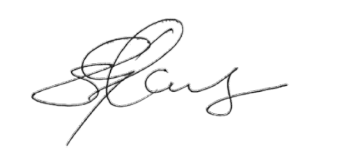 Stuart Hocking PSM							 Penny ShieldsUnder Treasurer	General ManagerChief Minister, Treasury and	ACT Insurance AuthorityEconomic Development Directorate	 27 September 2022Delegate for the Chief Executive OfficerACT Insurance Authority27 September 2022ACT INSURANCE AUTHORITY
STATEMENT OF PERFORMANCE FOR THE YEAR ENDED 30 JUNE 2022DESCRIPTION OF OBJECTIVES The ACT Insurance Authority (the Authority) is established under the Insurance Authority Act 2005. The functions of the Authority are to: carry on the business of insurer of Territory risks; take out insurance of Territory risks with other entities; satisfy or settle claims in relation to Territory risks; take action, with the Treasurer’s approval, for realising, enforcing, assigning or extinguishing of rights against third parties arising out of or in relation to its business, including, for example: taking possession of, dealing with or disposing of, property; or carrying on a third party’s business as a going concern; develop and promote good practices for the management of Territory risks; and give advice to the Minister about insurance and the management of Territory risks. The Authority also administers the: Office of the Nominal Defendant of the ACT, for claims against uninsured and/or unidentified vehicles for the Motor Accident Injuries Scheme; and Default Insurance Fund, for default claims under the ACT Private Workers’ Compensation Scheme.Annual reports and financial statements for these two entities are available in the Chief Minister, Treasury and Economic Development Directorate 2021-22 Annual Report.ACT INSURANCE AUTHORITY STATEMENT OF PERFORMANCE
FOR THE YEAR ENDED 30 JUNE 2022ACT INSURANCE AUTHORITY STATEMENT OF PERFORMANCE
FOR THE YEAR ENDED 30 JUNE 2022ACT INSURANCE AUTHORITY STATEMENT OF PERFORMANCE
FOR THE YEAR ENDED 30 JUNE 2022ACT INSURANCE AUTHORITY STATEMENT OF PERFORMANCE
FOR THE YEAR ENDED 30 JUNE 2022NOTES Surveys are sent to a range of agency contacts including Director-Generals, Chief Executive Officers and other key stakeholders of ACT Government directorates and statutory authorities insured by the Authority.  Respondents are asked to rate the quality of different aspects areas of the Authority’s services based on their experiences over the past 12 months. For the question relating to the overall satisfaction of insurance management services the respondent is asked to select either very satisfied, satisfied, neither satisfied nor dissatisfied, dissatisfied or very dissatisfied.  Very satisfied or satisfied responses are taken as a positive result. The funding ratio is calculated by dividing total assets by total liabilities. The Authority aims to maintain its capital position between 100-120 per cent as outlined in the Authority’s capital management plan.  A capital position outside this range requires the Authority to consider corrective action.  The parameters outlined in the Authority’s capital management plan guide decision making to address a capital position outside the targeted ratio range.  This would include action to seek capital injections (in a deficit situation) or returning excess capital (in a surplus situation) to the ACT Government. The Authority’s general and administrative expenses which includes employee and superannuation expenses, along with supplies and services is calculated as a percentage of gross earned premiums expressed as Sale of Goods & Services in the operating statement and is measured against the budgeted results for the Authority.The Authority generally processes payments for the settlement of claims on a fortnightly basis.  The number of days to process a payment is measured from the date all required documentation relating to settlements is received by the Authority to the date payment is made.The Authority’s property reinsurers conduct an annual property loss control survey program on selected Territory locations.  Property loss control reports identify the potential for property loss and assist agencies to reduce the risks of loss through loss prevention efforts.  Recommendations are communicated to surveyed Territory agencies for consideration.The Authority conducts quarterly claims review meetings to review all public liability and medical malpractice claims where the Territory’s reserve exceeds $250,000. Meetings are also attended by representatives of the ACT Government Solicitor’s Office, the Authority’s insurance brokers (Marsh Pty Ltd) as well as external insurers and their solicitors. The Authority delivers a program of face-to face risk management training that covers general introductory and intermediate to advanced level risk management, along with entity specific training tailored to meet agency requirements.Attendees of risk management training sessions are requested to complete feedback forms at the completion of the courses delivered by the Authority.  Attendees are asked to assess the course based on areas such as, course suitability, facilitators’ knowledge and whether they would recommend the training.  The satisfaction levels are determined by the respondents selecting either strongly agree, agree, disagree or strongly disagree.  Strongly agree and agree are taken as a satisfied result.The Authority provides quarterly reports to ACT Government agencies to assist in the identification, assessment and treatment of risk for Territory activities.  The reports provide a range of information and data, including claim numbers, cost of claims and analytics to support ongoing risk management considerations.GLOSSARY OF TECHNICAL TERMSActuaryAn actuary uses complex mathematical methods to analyse past loss data and other statistics, to develop systems for determining outstanding claims liability and future premiums.Builders Warranty InsuranceProvides compensation to ACT homeowners for losses if their builder goes bankrupt, dies, or disappears, or for faulty workmanship.CatastropheA major event giving rise to multiple losses across multiple agencies (e.g. a hailstorm, cyclone or earthquake).Claims IncurredThe expenses relating to claims arising from risks covered during an accounting period, including claims paid, claims outstanding, and claims settlement expenses associated with such risks.Claims Incurred But Not Enough Reported/Recorded (“IBNER”)The understatement of the cost of claims reported prior to the close of an accounting period for which the insurer had insufficient information to be able to make an assessment of the amount of the claims.Claims Incurred But Not Reported (“IBNR”)Claims arising from incidents occurring prior to the close of an accounting period, which are expected to be reported in subsequent accounting periods.Claims ReportedClaims resulting from accidents or occurrences which have taken place, and of which the insurer has received notice or report of loss.Directors’ and Officers’ InsuranceProvides management liability cover for negligent acts, errors, or omissions arising because of a person’s status as a “Manager”.Discount RateOutstanding claims include a discount to allow for interest that is expected to be earned on investments until claims are paid.  A lower discount rate reduces the amount of expected interest and therefore increases the claim liability.Earned PremiumsThe amount of the total premium payable (i.e. the gross written premium) that relates to the proportion of the risk covered which has expired up to the date of calculation.Insurance ClaimAn insurance incident which has developed to the stage where there has been a demand for compensation which may or may not involve legal proceedings.Insurance IncidentAn incident or event that may give rise to an insurance claim at a future date.Insurance Year1 July to 30 June.Long-tail ClaimsLong tail claims are claims that are made or settled a significant time after the incident occurred.  Typically, long tail claims would occur under the public liability and medical negligence policies.Medical Malpractice InsuranceInsurance for healthcare services and providers against claims alleging negligent acts or omissions that have harmed third parties.Outstanding ClaimsThe estimated amount of unpaid claims and claims settlement expenses for which an insurer is liable.  The estimate will usually include:case estimates for reported claims;provision for IBNER claims costs; andprovision for IBNR claims costs.Professional Indemnity InsuranceInsurance against claims alleging that professional advice or service provided by the Territory has caused a financial loss to third parties.Property InsuranceInsurance against loss or damage to property that is owned by the Territory, or for property that is required to be insured through a contract or agreement.Public Liability InsuranceInsurance against claims of personal injury or property damage that a third party suffers (or claims to have suffered) as a result of the Territory’s negligence.ReinsuranceIs a practice where an insurance company transfers a portion of its risks to another insurance company (the reinsurer) in order to mitigate the impact of catastrophic losses.Reinsurance RecoveriesThe amount recovered or recoverable under a contract of reinsurance as a result of claims paid on the occurrence of an event, or series of events, specified as being reinsured.Risk ManagementRisk management is the combination of culture, systems, and processes undertaken by an entity in the identification and management of risk.Settlement CostsThe costs incurred by an insurer in connection with settling claims.  These may include not only the amount paid to the insured, but also indirect costs related to handing claims (e.g. the salaries of staff in the claims handling area, and solicitors’ fees).Superimposed InflationSuperimposed inflation is the tendency for payments to increase over time at a faster rate than a suitable standard measure of inflation.  This can be driven by factors such as increases in court settlement sizes, and an assumption is set considering any superimposed inflation present in the portfolio and industry superimposed inflation trends.Underwriting ResultThis is the surplus or deficit that emerges after reinsurance cost, unearned premiums, claims expenses, and underwriting expenses applicable to a period are deducted from premium revenue.It is a deficient measure in that it does not have regard to investment earnings arising on insurance funds held (i.e. unearned premium and claims provisions).ALPHABETICAL INDEXName of MemberPositionDurationMeetings AttendedMr Ian FaragherMember and ChairMarch 20 to February 20234 of 4Ms Robyn BateupMember September 20 to September 20234 of 4Balance SheetActual
30 June 2021$ MillionActual
30 June 2022$ millionForecast
30 June 2023$ million Assets$447.2$398.7$439.1Liabilities$334.2$329.8$314.7Net Assets$113.0$68.9$124.4Funding Ratio134%121% 140%Capital Return---Name of MemberPositionDurationMeetings AttendedGreg FieldIndependent Chair 1 July 2021 – 30 June 20227Jennifer JohansonIndependent Deputy Chair1 July 2021 – 30 June 20227Geoffrey RutledgeSenior Executive Officer from other ACT Government directorate1 July 2021 – 30 June 20225Sam EngeleCMTEDD Member 1 July 2021 – 30 June 20226David PryceCMTEDD Member 1 July 2021 – 30 June 20227Penny ShieldsCMTEDD Member 1 July 2021 – 30 June 20227Division/BranchFTEHeadcountACT Insurance Authority27.428FemaleMaleTotalFTE by Gender21.46.027.4Headcount by Gender22628% of Workforce78.6%21.4%100.0%Classification GroupFemaleMaleTotalAdministrative Officers14216Senior Officers7411Executive Officers1-1TOTAL22628Employment CategoryFemaleMaleTotalCasual---Permanent Full-time18523Permanent Part-time101Temporary Full-time213Temporary Part-time101TOTAL22628HeadcountPercentage of Authority workforceAboriginal and Torres Strait Islander--Culturally & Linguistically Diverse621.4%People with a disability310.7%Age GroupFemaleMaleTotalUnder 2500025-349-935-4462845-5461755 and over134FemaleMaleTotalAverage years of service5.66.25.7Percentage Total Recruitment Rate28.9%Separation Rate4.8%Indicator as at 30 JuneUnit2020-21Result2021-22 ResultPercentage changeAuthority staff and areaAuthority StaffFTE22.727.420.70Workplace floor areaArea (m2)542334.34- 38.31 Stationary energy usageElectricity useKilowatt hoursRefer to the
CMTEDD Annual ReportRefer to the
CMTEDD Annual ReportN/ANatural gas useMegajoulesRefer to the
CMTEDD Annual ReportRefer to the
CMTEDD Annual ReportN/ADiesel useKilolitresRefer to the
CMTEDD Annual ReportRefer to the
CMTEDD Annual ReportN/ATransport fuel usageElectric vehiclesNumber---Hybrid vehiclesNumber---Hydrogen vehiclesNumber---Total number of vehiclesNumber---Fuel use – petrolKilolitres---Fuel use – dieselKilolitres---Fuel use – Liquid Petroleum Gas (LPG)Kilolitres---Fuel use – Compressed Natural Gas (CNG)Gigajoules---Indicator as at 30 JuneUnit2020-21 Result2021-22 ResultPercentage changeWater UsageWater useKilolitresRefer to the
CMTEDD Annual ReportRefer to the
CMTEDD Annual ReportN/AResource efficiency and wasteReams of paper purchasedReams520520300Recycled content of paper purchasedPercentage100%100%-Waste to landfillLitresRefer to the
CMTEDD Annual ReportRefer to the
CMTEDD Annual ReportN/ACo-mingled material recycledLitresRefer to the
CMTEDD Annual ReportRefer to the
CMTEDD Annual ReportN/APaper and cardboard recycled
(incl. secure paper)LitresRefer to the
CMTEDD Annual ReportRefer to the
CMTEDD Annual ReportN/AOrganic material recycledLitresRefer to the
CMTEDD Annual ReportRefer to the
CMTEDD Annual ReportN/AGreenhouse gas emissionsEmissions from natural gas use (non-transport)Tonnes CO2-eRefer to the
CMTEDD Annual ReportRefer to the
CMTEDD Annual ReportN/AEmissions diesel use (non-transport)Tonnes CO2-eRefer to the
CMTEDD Annual ReportRefer to the
CMTEDD Annual ReportN/AEmissions from transport fuel useTonnes CO2-eDescriptionActual
2020-21
$’000Actual 
2021-22
$’000Original Budget 2021-22
$’000Estimated Budget
2022-23
$’000Net Earned Premiums39,94548,65247,26556,471Net Incurred Claims(44,073)(64,852)(41,914)(48,859)Underwriting (Loss) Profit(4,128)(16,200)5,3517,612DescriptionActual
2020-21
$’000Actual 
2021-22
$’000Original Budget 2021-22
$’000Estimated Budget
2022-23
$’000Investment and Interest Revenue20,6395,79910,94710,821Gain / (Loss) on Investment 27,777(27,295)8,0747,578Total Investment Revenue/(Net loss)48,416(21,496)19,02118,399DescriptionActual 
at 30 June2021$’000Actual at 30 June 2022$’000Budget at 30 June 2022$’000Budget at 30 June 2023$’000Total Assets447,156398,731478,515439,141Total Liabilities334,189329,843344,310314,673Funding Ratio134%121%139%140%Page Page Page Financial StatementsFinancial StatementsOperating StatementOperating Statement46Balance SheetBalance Sheet47Statement of Changes in EquityStatement of Changes in Equity48Statement of Cash FlowsStatement of Cash Flows49Overview NotesOverview NotesNote 1 Objectives of the ACT Insurance Authority 50Note 2 Basis of Preparation of the Financial Statements50Note 3Impact of Accounting Standards Issued but Yet to be Applied52Note 4Change in Accounting Policy and Accounting Estimates 52Income and Expenses NotesIncome and Expenses NotesNote 5 Underwriting Result52Note 6 Net Incurred Claims54Note 7 Investment and Interest Revenue55Note 8Other Revenue and Expenses56Note 9 Employee and Superannuation Expenses57Note 10 Supplies and Services58Assets NotesAssets NotesNote 11 Cash and Investments 59Note 12 Receivables 61Note 13 Claims Related Recoveries62Liabilities NoteLiabilities NoteNote 14 Outstanding Claims 63Other NotesOther NotesNote 15 Financial Instruments72Note 16 Related Party Disclosures75Note 17Budgetary Reporting77Note 18Builders Warranty Insurance 80
Note
No.
Actual
2022 $’000Original
Budget
2022 $’000
Actual
2021 $’000Underwriting activitiesUnderwriting activitiesUnderwriting activitiesUnderwriting activitiesUnderwriting activitiesGross Earned Insurance Premiums 5 61,66961,620 49,008Reinsurance Premiums (Expense) 5 (13,017)(14,355)(9,063)Net Earned Premiums 48,65247,265 39,945Claims (Expense)5 (56,289)(41,914) (86,950)Claims Related Recoveries5 (8,563)- 42,877Net Incurred Claims 6(64,852)(41,914) (44,073)Underwriting Result(16,200)5,351(4,128)Investment ResultInvestment and Interest Revenue 75,79910,947 20,639(Loss)/Gain on Investment 7(27,295)8,07427,777(21,496)19,02148,416Other Revenue Other Revenue Other Revenue Other Revenue Other Revenue Other Revenue 83,7245,281 5,7663,7245,2815,766Other Expenses Other Expenses Other Expenses Other Expenses Other Expenses Other Expenses 8 (2,724)(2,551) (2,725)(2,724)(2,551)(2,725)General and Administration ExpensesGeneral and Administration ExpensesGeneral and Administration ExpensesGeneral and Administration ExpensesGeneral and Administration ExpensesEmployee and Superannuation Expenses 9 (3,100)(4,324) (2,830)Supplies and Services 10 (1,444)(1,540) (1,085)(4,544)(5,864)(3,915)Operating Result(41,240)21,23843,414Total Comprehensive Income(41,240)21,23843,414
Note
No.
Actual
2022 $’000Original
Budget
2022 $’000
Actual
2021 $’000Current AssetsCash and Investments 11351,316469,499 384,907Receivables 123,1808,576 9,204Claims Related Recoveries1317,663-15,483Prepayments4165 63Total Current Assets372,200478,140409,657Non-Current AssetsFixed Assets 430375451Claims Related Recoveries 1326,101-37,048Total Non-Current Assets 26,531375 37,499Total Assets 398,731478,515 447,156Current Liabilities Payables 311458 311Outstanding Claims1481,87177,148 76,527Employee Benefits 719747 738Other Liabilities 1,6412,433235Total Current Liabilities 84,54280,786 77,811Non-Current Liabilities Outstanding Claims 14242,068263,390 256,279Employee Benefits 126100 99Other Liabilities  183,10734-Total Non-Current Liabilities 245,301263,524 256,378Total Liabilities 329,843344,310 334,189Net Assets 68,888134,205 112,967Equity Accumulated Funds 68,888134,205112,967Total Equity 68,888134,205112,967Note
No.Note
No.Accumulated
Funds
Actual
2022
$’000 Total
Equity
Actual
2022
$’000 
Original
Budget
2022
$’000 Balance at 1 July 2021 112,967112,967112,967112,967Change in accounting policy4(2,839)(2,839)(2,839)Restated Balance at 1 July 2021110,128110,128110,128112,967Comprehensive Income Operating Result(41,240)(41,240)(41,240)21,238 Total Comprehensive Income (41,240)(41,240)(41,240)21,238Balance at 30 June 2022 68,88868,88868,888134,205 Accumulated
Funds
Actual
2021
$’000Accumulated
Funds
Actual
2021
$’000Total
Equity
Actual
2021
$’000 Balance at 1 July 2020 69,55269,552Comprehensive IncomeComprehensive IncomeComprehensive IncomeOperating Result43,41543,415Total Comprehensive Income 43,41543,415Balance at 30 June 2021 112,967112,967
Note
No.
Actual
2022 $’000Original
Budget
2022 $’000
Actual
2021 $’000Cash Flows from Operating ActivitiesCash Flows from Operating ActivitiesCash Flows from Operating ActivitiesCash Flows from Operating ActivitiesCash Flows from Operating ActivitiesReceiptsReceiptsReceiptsReceiptsReceiptsInsurance Premiums Received 61,62261,620 49,008Distribution from Investments 11,59412,82716,104Externally Purchased Passthrough Insurance Premiums1,3544,4871,113Reinsurance and Other Recoveries Received 3,26552,4244,712Other1,228794931Goods and Services Tax Collected from Customers6431,6805,376Goods and Services Tax Input Tax Credits from the Australian Taxation Office 1,8551,1131,660Total Receipts from Operating Activities 81,561134,945 78,904PaymentsPaymentsPaymentsPaymentsPaymentsEmployees and Superannuation3,0494,3102,807Supplies and Services 1,3921,4871,112Other 2,2346262,177Reinsurance Premiums 13,01714,3559,063Insurance Claims65,45833,61940,974Goods and Services Tax Paid to Suppliers 2,2241,6821,746Goods and Services Tax Remitted to the Australian Taxation Office3261,1135,324Total Payments from Operating Activities 87,70057,192 63,203Net Cash (Outflows)/Inflows from Operating Activities 11(b)(6,139)77,753 15,701Cash Flows from Investing ActivitiesCash Flows from Investing ActivitiesCash Flows from Investing ActivitiesCash Flows from Investing ActivitiesCash Flows from Investing ActivitiesReceiptsReceiptsReceiptsReceiptsReceiptsProceeds from Sale/Maturities of Investments 20,00020,000 10,000Total Receipts from Investing Activities 20,00020,000 10,000PaymentsPurchase of Investments -98,005 30,000Purchase of Fixed Assets 157- 115Total Payments from Investing Activities 15798,005 30,115Net Cash Inflows/(Outflows) from Investing Activities 19,843(78,005)(20,115)Net Increase/(Decrease) in Cash 13,704(252) (4,414)Cash at the Beginning of the Reporting Period 9,3299,328 13,743Cash at the End of the Reporting Period11(a) 23,0339,076 9,329NoteNo.2022$’0002021$’000Underwriting RevenuesGross Earned Insurance Premiums61,66949,008Claims Related Recoveries6(8,563)42,877Underwriting Revenues53,10691,885All underwriting revenues relate to operating activitiesUnderwriting ExpensesClaims Expenses6(56,289)(86,950)Reinsurance Premium Expenses(13,017)(9,063)Underwriting Expenses(69,306)(96,013)All underwriting expenses relate to operating activitiesUnderwriting ResultsUnderwriting Revenues53,10691,885Underwriting Expenses(69,306)(96,013)Underwriting Result(16,200)(4,128)The decrease in the underwriting result is mainly due to the decrease (reversal) of claims related recoveries related to revised case estimates on reinsurance recoveries and third-party recoveries based on actuarial estimates, higher reinsurance premiums relating to Australian and International insurance market factors and recent large claims experience partially offset by a decrease in the claims expenses for 2021-22. Refer to Discounted Gross Incurred Claims and Related Expenses in Note 6: ‘Net Incurred Claims’.The decrease in the underwriting result is mainly due to the decrease (reversal) of claims related recoveries related to revised case estimates on reinsurance recoveries and third-party recoveries based on actuarial estimates, higher reinsurance premiums relating to Australian and International insurance market factors and recent large claims experience partially offset by a decrease in the claims expenses for 2021-22. Refer to Discounted Gross Incurred Claims and Related Expenses in Note 6: ‘Net Incurred Claims’.The decrease in the underwriting result is mainly due to the decrease (reversal) of claims related recoveries related to revised case estimates on reinsurance recoveries and third-party recoveries based on actuarial estimates, higher reinsurance premiums relating to Australian and International insurance market factors and recent large claims experience partially offset by a decrease in the claims expenses for 2021-22. Refer to Discounted Gross Incurred Claims and Related Expenses in Note 6: ‘Net Incurred Claims’.The decrease in the underwriting result is mainly due to the decrease (reversal) of claims related recoveries related to revised case estimates on reinsurance recoveries and third-party recoveries based on actuarial estimates, higher reinsurance premiums relating to Australian and International insurance market factors and recent large claims experience partially offset by a decrease in the claims expenses for 2021-22. Refer to Discounted Gross Incurred Claims and Related Expenses in Note 6: ‘Net Incurred Claims’.The decrease in the underwriting result is mainly due to the decrease (reversal) of claims related recoveries related to revised case estimates on reinsurance recoveries and third-party recoveries based on actuarial estimates, higher reinsurance premiums relating to Australian and International insurance market factors and recent large claims experience partially offset by a decrease in the claims expenses for 2021-22. Refer to Discounted Gross Incurred Claims and Related Expenses in Note 6: ‘Net Incurred Claims’.2022
NoteNo.Current
Year$'000Prior 
Years$'000
Total$'000Undiscounted Gross Incurred Claims and Related Expenses(70,010)(16,519)(86,529)Discount and Discount Movement11,21619,02430,240Discounted Gross Incurred Claims and Related Expenses a5(58,794)2,505(56,289)Claims Related Recoveries5(8,563)- (8,563)Net Incurred Claims(67,357)2,505(64,852)2021Undiscounted Gross Incurred Claims and Related Expenses(82,126)(4,190)(86,316)Discount and Discount Movement3,563(4,197)(634)Discounted Gross Incurred Claims and Related Expenses a5(78,563)(8,387)(86,950)Claims Related Recoveries542,877-42,877Net Incurred Claims(35,686)(8,387)(44,073)a The discounted gross incurred claims and related expenses reflects the cost of claim payments actually made, as well as changes in the value of outstanding claims liabilities between valuation dates. In 2021-22, the total net incurred claims expenses are $64.85 million. Of this amount, $67.36 million relates to the current year, made up of $58.79 million in discounted gross incurred claims and related expenses largely the result of estimated new claims liabilities adjusted with a decrease in estimated recoveries by $8.56 million. This is partially offset by a favourable $2.5 million in discounted gross incurred claims and related expenses due to an increase in discount factors from the prior years included in the net incurred claims, as a result of a review of actuarial assumptions surrounding the outstanding claims liabilities. $63.8 million in claim payments were made during the year on prior year claims, resulting in a total reduction of $66.33 million in the prior year outstanding claims liabilities.The change in discounted gross incurred claims and related expenses between financial year 2020-21 and 2021-22 is largely related to the result of changes to the actuarial valuation of outstanding claims liabilities relating to insurance claims from the current and prior years. The resulting claims expense for 2021-22 is $56.29 million compared to $86.95 million in 2020-21. This equates to a $30.66 million decrease which is predominantly due to a favourable claims experience on the medical malpractice and property portfolios for the 2021-22 insurance year.a The discounted gross incurred claims and related expenses reflects the cost of claim payments actually made, as well as changes in the value of outstanding claims liabilities between valuation dates. In 2021-22, the total net incurred claims expenses are $64.85 million. Of this amount, $67.36 million relates to the current year, made up of $58.79 million in discounted gross incurred claims and related expenses largely the result of estimated new claims liabilities adjusted with a decrease in estimated recoveries by $8.56 million. This is partially offset by a favourable $2.5 million in discounted gross incurred claims and related expenses due to an increase in discount factors from the prior years included in the net incurred claims, as a result of a review of actuarial assumptions surrounding the outstanding claims liabilities. $63.8 million in claim payments were made during the year on prior year claims, resulting in a total reduction of $66.33 million in the prior year outstanding claims liabilities.The change in discounted gross incurred claims and related expenses between financial year 2020-21 and 2021-22 is largely related to the result of changes to the actuarial valuation of outstanding claims liabilities relating to insurance claims from the current and prior years. The resulting claims expense for 2021-22 is $56.29 million compared to $86.95 million in 2020-21. This equates to a $30.66 million decrease which is predominantly due to a favourable claims experience on the medical malpractice and property portfolios for the 2021-22 insurance year.a The discounted gross incurred claims and related expenses reflects the cost of claim payments actually made, as well as changes in the value of outstanding claims liabilities between valuation dates. In 2021-22, the total net incurred claims expenses are $64.85 million. Of this amount, $67.36 million relates to the current year, made up of $58.79 million in discounted gross incurred claims and related expenses largely the result of estimated new claims liabilities adjusted with a decrease in estimated recoveries by $8.56 million. This is partially offset by a favourable $2.5 million in discounted gross incurred claims and related expenses due to an increase in discount factors from the prior years included in the net incurred claims, as a result of a review of actuarial assumptions surrounding the outstanding claims liabilities. $63.8 million in claim payments were made during the year on prior year claims, resulting in a total reduction of $66.33 million in the prior year outstanding claims liabilities.The change in discounted gross incurred claims and related expenses between financial year 2020-21 and 2021-22 is largely related to the result of changes to the actuarial valuation of outstanding claims liabilities relating to insurance claims from the current and prior years. The resulting claims expense for 2021-22 is $56.29 million compared to $86.95 million in 2020-21. This equates to a $30.66 million decrease which is predominantly due to a favourable claims experience on the medical malpractice and property portfolios for the 2021-22 insurance year.a The discounted gross incurred claims and related expenses reflects the cost of claim payments actually made, as well as changes in the value of outstanding claims liabilities between valuation dates. In 2021-22, the total net incurred claims expenses are $64.85 million. Of this amount, $67.36 million relates to the current year, made up of $58.79 million in discounted gross incurred claims and related expenses largely the result of estimated new claims liabilities adjusted with a decrease in estimated recoveries by $8.56 million. This is partially offset by a favourable $2.5 million in discounted gross incurred claims and related expenses due to an increase in discount factors from the prior years included in the net incurred claims, as a result of a review of actuarial assumptions surrounding the outstanding claims liabilities. $63.8 million in claim payments were made during the year on prior year claims, resulting in a total reduction of $66.33 million in the prior year outstanding claims liabilities.The change in discounted gross incurred claims and related expenses between financial year 2020-21 and 2021-22 is largely related to the result of changes to the actuarial valuation of outstanding claims liabilities relating to insurance claims from the current and prior years. The resulting claims expense for 2021-22 is $56.29 million compared to $86.95 million in 2020-21. This equates to a $30.66 million decrease which is predominantly due to a favourable claims experience on the medical malpractice and property portfolios for the 2021-22 insurance year.a The discounted gross incurred claims and related expenses reflects the cost of claim payments actually made, as well as changes in the value of outstanding claims liabilities between valuation dates. In 2021-22, the total net incurred claims expenses are $64.85 million. Of this amount, $67.36 million relates to the current year, made up of $58.79 million in discounted gross incurred claims and related expenses largely the result of estimated new claims liabilities adjusted with a decrease in estimated recoveries by $8.56 million. This is partially offset by a favourable $2.5 million in discounted gross incurred claims and related expenses due to an increase in discount factors from the prior years included in the net incurred claims, as a result of a review of actuarial assumptions surrounding the outstanding claims liabilities. $63.8 million in claim payments were made during the year on prior year claims, resulting in a total reduction of $66.33 million in the prior year outstanding claims liabilities.The change in discounted gross incurred claims and related expenses between financial year 2020-21 and 2021-22 is largely related to the result of changes to the actuarial valuation of outstanding claims liabilities relating to insurance claims from the current and prior years. The resulting claims expense for 2021-22 is $56.29 million compared to $86.95 million in 2020-21. This equates to a $30.66 million decrease which is predominantly due to a favourable claims experience on the medical malpractice and property portfolios for the 2021-22 insurance year.a The discounted gross incurred claims and related expenses reflects the cost of claim payments actually made, as well as changes in the value of outstanding claims liabilities between valuation dates. In 2021-22, the total net incurred claims expenses are $64.85 million. Of this amount, $67.36 million relates to the current year, made up of $58.79 million in discounted gross incurred claims and related expenses largely the result of estimated new claims liabilities adjusted with a decrease in estimated recoveries by $8.56 million. This is partially offset by a favourable $2.5 million in discounted gross incurred claims and related expenses due to an increase in discount factors from the prior years included in the net incurred claims, as a result of a review of actuarial assumptions surrounding the outstanding claims liabilities. $63.8 million in claim payments were made during the year on prior year claims, resulting in a total reduction of $66.33 million in the prior year outstanding claims liabilities.The change in discounted gross incurred claims and related expenses between financial year 2020-21 and 2021-22 is largely related to the result of changes to the actuarial valuation of outstanding claims liabilities relating to insurance claims from the current and prior years. The resulting claims expense for 2021-22 is $56.29 million compared to $86.95 million in 2020-21. This equates to a $30.66 million decrease which is predominantly due to a favourable claims experience on the medical malpractice and property portfolios for the 2021-22 insurance year.NoteNo.2022$’0002021$’000Investment and Interest RevenueInterest from Bank31694Distributions from Investments a5,48320,545Total Investment and Interest Revenue5,79920,639(Loss)/Gain on Remeasurement of Investments(Loss)/Gain on Remeasurement of Investments b(27,295)27,777(Loss)/Gain on Remeasurement of Investments(27,295)27,777a Distributions received from investments held with the Territory Banking Account fluctuate year on year subject to the amount of income available for distribution in the underlying investment asset class sector exposures. The decrease in distribution income reflects the amounts of distributable income received.b In 2021-22 investments incurred a loss of 6.34 per cent for the financial year ended 30 June 2022 compared to a gain of 14.4 per cent in 2020-21. This was due to decreased market valuations in 2021-22 as a result of increasing financial market volatility, inflation and interest rates and a moderating growth outlook.a Distributions received from investments held with the Territory Banking Account fluctuate year on year subject to the amount of income available for distribution in the underlying investment asset class sector exposures. The decrease in distribution income reflects the amounts of distributable income received.b In 2021-22 investments incurred a loss of 6.34 per cent for the financial year ended 30 June 2022 compared to a gain of 14.4 per cent in 2020-21. This was due to decreased market valuations in 2021-22 as a result of increasing financial market volatility, inflation and interest rates and a moderating growth outlook.a Distributions received from investments held with the Territory Banking Account fluctuate year on year subject to the amount of income available for distribution in the underlying investment asset class sector exposures. The decrease in distribution income reflects the amounts of distributable income received.b In 2021-22 investments incurred a loss of 6.34 per cent for the financial year ended 30 June 2022 compared to a gain of 14.4 per cent in 2020-21. This was due to decreased market valuations in 2021-22 as a result of increasing financial market volatility, inflation and interest rates and a moderating growth outlook.a Distributions received from investments held with the Territory Banking Account fluctuate year on year subject to the amount of income available for distribution in the underlying investment asset class sector exposures. The decrease in distribution income reflects the amounts of distributable income received.b In 2021-22 investments incurred a loss of 6.34 per cent for the financial year ended 30 June 2022 compared to a gain of 14.4 per cent in 2020-21. This was due to decreased market valuations in 2021-22 as a result of increasing financial market volatility, inflation and interest rates and a moderating growth outlook.a Distributions received from investments held with the Territory Banking Account fluctuate year on year subject to the amount of income available for distribution in the underlying investment asset class sector exposures. The decrease in distribution income reflects the amounts of distributable income received.b In 2021-22 investments incurred a loss of 6.34 per cent for the financial year ended 30 June 2022 compared to a gain of 14.4 per cent in 2020-21. This was due to decreased market valuations in 2021-22 as a result of increasing financial market volatility, inflation and interest rates and a moderating growth outlook.NoteNo.2022$’0002021$’000Other Revenue Resources Received Free of Charge2344Builders Warranty Insurance Premiums a181,3163,716Builders Warranty Insurance Recoveries  18325Income from Support Services950817Contract Works Insurance674493External Insurance Contracts729691Total Other Revenue3,7245,766Other ExpensesContract Works Insurance674493External Insurance Contracts729691Builders Warranty Insurance Commission 187441,140Builders Warranty Insurance Claims Processing Service Fee1811-Builders Warranty Insurance Claims Expense 18388344Asset Write Off b107-Depreciation7157Total Other Expenses2,7242,725a AASB 1023 has been adopted in relation to the Builders Warranty Insurance (BWI) scheme to recognise the gross earned revenue based on a liability adequacy test and actuarial estimates on assessment of unexpired risk. BWI premium was recognised based on gross written proceeds in the past from QBE invoicing. A larger portion of the written premium is recognised in the balance sheet as unearned premium liability.b Asset write off relates to the write off of office fit out and furniture due to the refurbishment of the Authority’s office accommodation at level 3 Nara Centre. The refurbishment work was completed during 2021-22 and the Authority has moved to the newly refurbished office with the fit out compatible with activity based working arrangements.  a AASB 1023 has been adopted in relation to the Builders Warranty Insurance (BWI) scheme to recognise the gross earned revenue based on a liability adequacy test and actuarial estimates on assessment of unexpired risk. BWI premium was recognised based on gross written proceeds in the past from QBE invoicing. A larger portion of the written premium is recognised in the balance sheet as unearned premium liability.b Asset write off relates to the write off of office fit out and furniture due to the refurbishment of the Authority’s office accommodation at level 3 Nara Centre. The refurbishment work was completed during 2021-22 and the Authority has moved to the newly refurbished office with the fit out compatible with activity based working arrangements.  a AASB 1023 has been adopted in relation to the Builders Warranty Insurance (BWI) scheme to recognise the gross earned revenue based on a liability adequacy test and actuarial estimates on assessment of unexpired risk. BWI premium was recognised based on gross written proceeds in the past from QBE invoicing. A larger portion of the written premium is recognised in the balance sheet as unearned premium liability.b Asset write off relates to the write off of office fit out and furniture due to the refurbishment of the Authority’s office accommodation at level 3 Nara Centre. The refurbishment work was completed during 2021-22 and the Authority has moved to the newly refurbished office with the fit out compatible with activity based working arrangements.  a AASB 1023 has been adopted in relation to the Builders Warranty Insurance (BWI) scheme to recognise the gross earned revenue based on a liability adequacy test and actuarial estimates on assessment of unexpired risk. BWI premium was recognised based on gross written proceeds in the past from QBE invoicing. A larger portion of the written premium is recognised in the balance sheet as unearned premium liability.b Asset write off relates to the write off of office fit out and furniture due to the refurbishment of the Authority’s office accommodation at level 3 Nara Centre. The refurbishment work was completed during 2021-22 and the Authority has moved to the newly refurbished office with the fit out compatible with activity based working arrangements.  a AASB 1023 has been adopted in relation to the Builders Warranty Insurance (BWI) scheme to recognise the gross earned revenue based on a liability adequacy test and actuarial estimates on assessment of unexpired risk. BWI premium was recognised based on gross written proceeds in the past from QBE invoicing. A larger portion of the written premium is recognised in the balance sheet as unearned premium liability.b Asset write off relates to the write off of office fit out and furniture due to the refurbishment of the Authority’s office accommodation at level 3 Nara Centre. The refurbishment work was completed during 2021-22 and the Authority has moved to the newly refurbished office with the fit out compatible with activity based working arrangements.  2022$’0002021$’000Employee ExpensesSalaries a2,6632,322Annual Leave 7771Long Service Leave b(107)30Workers’ Compensation Insurance Premium2425Total Employee Expenses2,6572,448Superannuation ExpensesSuperannuation Contribution to the Territory Banking Account221205Productivity Benefit1818Superannuation to External Providers204159Total Superannuation Expenses443382Total Employee and Superannuation Expenses3,1002,830a Salaries costs have increased in 2021-22 mainly due to an increase in staff numbers relating to an approved restructure and the recruitment to 10 additional positions which occurred towards the second half of 2021-22.b Lower (or credit balance) Long Service Leave expenses is mainly due to retirement payments for long serving staff members and staff taking leave during the year reducing the leave liabilities. When long service leave is paid it is paid as salary expenditure and Long Service Leave Expenses only reflects the movement of leave liability balances.  a Salaries costs have increased in 2021-22 mainly due to an increase in staff numbers relating to an approved restructure and the recruitment to 10 additional positions which occurred towards the second half of 2021-22.b Lower (or credit balance) Long Service Leave expenses is mainly due to retirement payments for long serving staff members and staff taking leave during the year reducing the leave liabilities. When long service leave is paid it is paid as salary expenditure and Long Service Leave Expenses only reflects the movement of leave liability balances.  a Salaries costs have increased in 2021-22 mainly due to an increase in staff numbers relating to an approved restructure and the recruitment to 10 additional positions which occurred towards the second half of 2021-22.b Lower (or credit balance) Long Service Leave expenses is mainly due to retirement payments for long serving staff members and staff taking leave during the year reducing the leave liabilities. When long service leave is paid it is paid as salary expenditure and Long Service Leave Expenses only reflects the movement of leave liability balances.  a Salaries costs have increased in 2021-22 mainly due to an increase in staff numbers relating to an approved restructure and the recruitment to 10 additional positions which occurred towards the second half of 2021-22.b Lower (or credit balance) Long Service Leave expenses is mainly due to retirement payments for long serving staff members and staff taking leave during the year reducing the leave liabilities. When long service leave is paid it is paid as salary expenditure and Long Service Leave Expenses only reflects the movement of leave liability balances.  a Salaries costs have increased in 2021-22 mainly due to an increase in staff numbers relating to an approved restructure and the recruitment to 10 additional positions which occurred towards the second half of 2021-22.b Lower (or credit balance) Long Service Leave expenses is mainly due to retirement payments for long serving staff members and staff taking leave during the year reducing the leave liabilities. When long service leave is paid it is paid as salary expenditure and Long Service Leave Expenses only reflects the movement of leave liability balances.  2022$’0002021$’000Actuarial Services a355261Audit Fees6860Telecommunications and Computing Costs379340Contractors and Consultants18965Rent133148Risk Management Training and Seminars c3170Support Services d213106Travel312Other4533Total Supplies and Services1,4441,085ᵃ Actuarial Costs has increased in 2021-22 due mainly to a separate actuarial services contract for the BWI Scheme and an actuarial review of the reinsurance program.c Risk Management training and seminars have decreased mainly due to lower demand during the year and also cost savings achieved by delivering risk management training for agencies through webinars instead of face-to-face workshops.d The Support Services cost has increased in 2021-22 due to the use of Government Solicitor’s Office (GSO) personnel for legal and claim management services requiring specialist skills in 2021-22.ᵃ Actuarial Costs has increased in 2021-22 due mainly to a separate actuarial services contract for the BWI Scheme and an actuarial review of the reinsurance program.c Risk Management training and seminars have decreased mainly due to lower demand during the year and also cost savings achieved by delivering risk management training for agencies through webinars instead of face-to-face workshops.d The Support Services cost has increased in 2021-22 due to the use of Government Solicitor’s Office (GSO) personnel for legal and claim management services requiring specialist skills in 2021-22.ᵃ Actuarial Costs has increased in 2021-22 due mainly to a separate actuarial services contract for the BWI Scheme and an actuarial review of the reinsurance program.c Risk Management training and seminars have decreased mainly due to lower demand during the year and also cost savings achieved by delivering risk management training for agencies through webinars instead of face-to-face workshops.d The Support Services cost has increased in 2021-22 due to the use of Government Solicitor’s Office (GSO) personnel for legal and claim management services requiring specialist skills in 2021-22.ᵃ Actuarial Costs has increased in 2021-22 due mainly to a separate actuarial services contract for the BWI Scheme and an actuarial review of the reinsurance program.c Risk Management training and seminars have decreased mainly due to lower demand during the year and also cost savings achieved by delivering risk management training for agencies through webinars instead of face-to-face workshops.d The Support Services cost has increased in 2021-22 due to the use of Government Solicitor’s Office (GSO) personnel for legal and claim management services requiring specialist skills in 2021-22.ᵃ Actuarial Costs has increased in 2021-22 due mainly to a separate actuarial services contract for the BWI Scheme and an actuarial review of the reinsurance program.c Risk Management training and seminars have decreased mainly due to lower demand during the year and also cost savings achieved by delivering risk management training for agencies through webinars instead of face-to-face workshops.d The Support Services cost has increased in 2021-22 due to the use of Government Solicitor’s Office (GSO) personnel for legal and claim management services requiring specialist skills in 2021-22.2022$’0002021$’000Current Cash and InvestmentsCash on Hand23,0339,329Investments with the Territory Banking Account328,283375,578Total Current Cash and Investments351,316384,907The fair value of investments fluctuates year on year depending on the performance of the underlying financial investment exposures in the market as well as investment deposit or redemption transactions In 2021-22 investments incurred a loss of 6.34 per cent for the financial year ended 30 June 2022 compared to a gain of 14.4 per cent in 2020-21. This was due to decreased market valuations in 2021-22 as a result of increasing financial market volatility, inflation and interest rates and a moderating growth outlook. There was also a cash withdrawal of $20 million during 2021-22 relating to a higher volume of claims payments during 2021-22.The fair value of investments fluctuates year on year depending on the performance of the underlying financial investment exposures in the market as well as investment deposit or redemption transactions In 2021-22 investments incurred a loss of 6.34 per cent for the financial year ended 30 June 2022 compared to a gain of 14.4 per cent in 2020-21. This was due to decreased market valuations in 2021-22 as a result of increasing financial market volatility, inflation and interest rates and a moderating growth outlook. There was also a cash withdrawal of $20 million during 2021-22 relating to a higher volume of claims payments during 2021-22.The fair value of investments fluctuates year on year depending on the performance of the underlying financial investment exposures in the market as well as investment deposit or redemption transactions In 2021-22 investments incurred a loss of 6.34 per cent for the financial year ended 30 June 2022 compared to a gain of 14.4 per cent in 2020-21. This was due to decreased market valuations in 2021-22 as a result of increasing financial market volatility, inflation and interest rates and a moderating growth outlook. There was also a cash withdrawal of $20 million during 2021-22 relating to a higher volume of claims payments during 2021-22.The fair value of investments fluctuates year on year depending on the performance of the underlying financial investment exposures in the market as well as investment deposit or redemption transactions In 2021-22 investments incurred a loss of 6.34 per cent for the financial year ended 30 June 2022 compared to a gain of 14.4 per cent in 2020-21. This was due to decreased market valuations in 2021-22 as a result of increasing financial market volatility, inflation and interest rates and a moderating growth outlook. There was also a cash withdrawal of $20 million during 2021-22 relating to a higher volume of claims payments during 2021-22.The fair value of investments fluctuates year on year depending on the performance of the underlying financial investment exposures in the market as well as investment deposit or redemption transactions In 2021-22 investments incurred a loss of 6.34 per cent for the financial year ended 30 June 2022 compared to a gain of 14.4 per cent in 2020-21. This was due to decreased market valuations in 2021-22 as a result of increasing financial market volatility, inflation and interest rates and a moderating growth outlook. There was also a cash withdrawal of $20 million during 2021-22 relating to a higher volume of claims payments during 2021-22.2022
$’000 2022
$’000 2021
$’000 Total Cash and Cash Equivalents Recorded in the Balance Sheet 23,0339,329Cash and Cash Equivalents at the End of the Reporting Period as Recorded in the Statement of Cash Flows 23,0339,329Operating Result (41,240)43,414Equity Adjustment for BWI shortfall on unearned premium Liability(2,839)-Add/(Less) Non-Cash ItemsAdd/(Less) Non-Cash ItemsAdd/(Less) Non-Cash ItemsDepreciation of Fixed Assets7157Asset Write Off107-Add/(Less) Items Classified as Investing or Financing Add/(Less) Items Classified as Investing or Financing Add/(Less) Items Classified as Investing or Financing Net Loss (Gain) on Investments 27,295(27,777)Cash Before Changes in Operating Assets and Liabilities (16,606)15,694Change in Operating Assets and Liabilities Change in Operating Assets and Liabilities Change in Operating Assets and Liabilities Decrease/(Increase) in Receivables6,025(4,630)Decrease/(Increase) in Recoveries8,767(41,748)Decrease in Prepayments22114(Decrease) in Payables -(90)(Decrease)/Increase in Outstanding Claims (8,868)45,976Increase in Other Liabilities 4,513261Increase in Employee Benefits 8124Net Changes in Operating Assets and Liabilities 10,4677Net Cash (Outflows)/Inflows from Operating Activities (6,139)15,7012022$’0002021$’000Current ReceivablesDistributions Receivable a2,1078,218Goods and Services Tax Receivable18696Other Receivables887890Total Receivables3,1809,2042022$’0002021$’000Current Claims Related RecoveriesBuilders Warranty Insurance Recoveries217Reinsurance Recoveries a13,67211,896Third Party Recoveries b3,9703,580Total Current Claims Related Recoveries17,66315,483Non-Current Claims Related RecoveriesBuilders Warranty Insurance Recoveries201Reinsurance Recoveries a22,76130,311Third Party Recoveries b3,3206,736Total Non-Current Claims Related Recoveries26,10137,048a Reinsurance recovery estimates mainly relates to Medical Malpractice ($12.4m) and Property ($24.0m) where large individual claims and high-cost events (e.g. hailstorm and other storm events) have resulted in breaches to the aggregate reinsurance retention levels across a number of insurance years. Lower reinsurance receivables are mainly due to decreases in case estimates for larger medical malpractice and property claims. b Third party recoveries related mainly to the 2020 bushfire in Namadgi National Park, where the costs of property damage are recoverable through a third party.a Reinsurance recovery estimates mainly relates to Medical Malpractice ($12.4m) and Property ($24.0m) where large individual claims and high-cost events (e.g. hailstorm and other storm events) have resulted in breaches to the aggregate reinsurance retention levels across a number of insurance years. Lower reinsurance receivables are mainly due to decreases in case estimates for larger medical malpractice and property claims. b Third party recoveries related mainly to the 2020 bushfire in Namadgi National Park, where the costs of property damage are recoverable through a third party.a Reinsurance recovery estimates mainly relates to Medical Malpractice ($12.4m) and Property ($24.0m) where large individual claims and high-cost events (e.g. hailstorm and other storm events) have resulted in breaches to the aggregate reinsurance retention levels across a number of insurance years. Lower reinsurance receivables are mainly due to decreases in case estimates for larger medical malpractice and property claims. b Third party recoveries related mainly to the 2020 bushfire in Namadgi National Park, where the costs of property damage are recoverable through a third party.a Reinsurance recovery estimates mainly relates to Medical Malpractice ($12.4m) and Property ($24.0m) where large individual claims and high-cost events (e.g. hailstorm and other storm events) have resulted in breaches to the aggregate reinsurance retention levels across a number of insurance years. Lower reinsurance receivables are mainly due to decreases in case estimates for larger medical malpractice and property claims. b Third party recoveries related mainly to the 2020 bushfire in Namadgi National Park, where the costs of property damage are recoverable through a third party.a Reinsurance recovery estimates mainly relates to Medical Malpractice ($12.4m) and Property ($24.0m) where large individual claims and high-cost events (e.g. hailstorm and other storm events) have resulted in breaches to the aggregate reinsurance retention levels across a number of insurance years. Lower reinsurance receivables are mainly due to decreases in case estimates for larger medical malpractice and property claims. b Third party recoveries related mainly to the 2020 bushfire in Namadgi National Park, where the costs of property damage are recoverable through a third party.2022Property and Motor Public Liability Medical Malpractice Directors and Officers Financial Crime Professional Indemnity Discounted Mean Term
(for Outstanding Claims) 1.40 years3.83 years4.10 years3.05 years2.98 years3.72 yearsUltimate Claim Numbers (2021-22 Insurance Year) a 7910010810.27Average Settlement Size $83,400 c$144,100 cand $4.082m d$351,000 c
and
$3.9m d$83,900 c$ 150,000 c$103,300 cExpense Rate 10%10%10%10%10%10%Discount Rate b3.1%3.7%3.7%3.5%3.3%3.5%Inflation and
Superimposed Inflation b3.3%3.5%3.4%3.4%3.3%3.4%2021Property and Motor Public Liability Medical Malpractice Directors and Officers Financial Crime Professional Indemnity Discounted Mean Term
(for Outstanding Claims) 1.45 years3.83 years4.43 years2.98 years3.36 years3.54 yearsUltimate Claim Numbers (2020-21 Insurance Year) a 881019110.26Average Settlement Size $79,540 c$133,400 c and $3.517m d$315,300 c and     $3.9m d$106,400 c$150,000 c$100,100 cExpense Rate 8.0%8.0%8.0%8.0%8.0%8.0%Discount Rate b0.3%1.1%1.1%0.6%0.9%1.0%Inflation and
Superimposed Inflation b1.8%2.1%2.1%2.0%2.0%2.1%Assumptions NoteNet Outstanding Claims       Difference       Difference Assumptions No.$’000 $’000 % Gross Outstanding Claims Liabilities323,074Less expected Current and Non-Current Recoveries(43,722)Net Outstanding Claims Liabilities279,352Economic Assumptions Economic Assumptions Economic Assumptions Economic Assumptions Economic Assumptions Discount rates increased by 1.0% 270,601270,601(8,751)(3.1%)Discount rates decreased by 1.0% 288,673288,6739,3213.3%Medical Malpractice Medical Malpractice Medical Malpractice Medical Malpractice Medical Malpractice Large Claims Large Claims Large Claims Large Claims Large Claims Assumed average size on IBNR Claims is $3.9 million Assumed average size on IBNR Claims is $3.9 million Assumed average size on IBNR Claims is $3.9 million Assumed average size on IBNR Claims is $3.9 million Assumed average size on IBNR Claims is $3.9 million Increase by $1.0 million 307,227307,22727,87610.0%Decrease by $1.0 million 253,908253,908(25,444)(9.1%)High uncertainty in IBNR claim numbers for more recent insurance years High uncertainty in IBNR claim numbers for more recent insurance years High uncertainty in IBNR claim numbers for more recent insurance years High uncertainty in IBNR claim numbers for more recent insurance years High uncertainty in IBNR claim numbers for more recent insurance years 1 additional claim per annum for 2014 and later 302,572302,57223,2208.3%1 less claim per annum for 2014 and later 257,571257,571(21,781)(7.8%)Public Liability Public Liability Public Liability Public Liability Public Liability Large Claims Large Claims Large Claims Large Claims Large Claims Assumed average size on IBNR Claims is $4.1 million Assumed average size on IBNR Claims is $4.1 million Assumed average size on IBNR Claims is $4.1 million Assumed average size on IBNR Claims is $4.1 million Assumed average size on IBNR Claims is $4.1 million Increase by $1.0 million 281,507281,5072,1560.8%Decrease by $1.0 million 277,196277,196(2,156)(0.8%)High uncertainty in IBNR claim numbers for the more recent insurance years High uncertainty in IBNR claim numbers for the more recent insurance years High uncertainty in IBNR claim numbers for the more recent insurance years High uncertainty in IBNR claim numbers for the more recent insurance years High uncertainty in IBNR claim numbers for the more recent insurance years 1 additional claim per annum for 2014 and later 296,835296,83517,4846.3%2022$’0002021$’000Expected Future Claim Payments and Discounted Liability for Outstanding ClaimsCentral Estimate 294,450286,196Risk Margin43,09940,203Claims Handling Costs29,42118,610Total Undiscounted Expected Future Claims366,970345,009Discount to Present Value(43,032)(12,767)Total Gross Discounted Outstanding Claims Liabilities14(d)323,938332,242Current81,87175,997Non-Current242,068256,245Total Gross Discounted Outstanding Claims Liabilities14(d)323,939332,242Class                 Adopted Risk Margin                 Adopted Risk Margin 2022
(%)2021
(%) Directors and Officers 1818Financial Crime 3030Medical Malpractice 1515Professional Indemnity 1818Property and Motor 2323Public Liability 1515Residential Builders Warranty 13060Overall margin (weighted average) 2 16.016.11The adopted risk margin for Residential Builders Warranty Insurance Scheme was higher mainly due to the scheme being in early stages of maturity with a limited number of polices and therefore exposure. The adopted risk margin for the first year was 100% and gradually reduced to 60% for 2020-21 and 30% for 2021-22 indicates an improvement on maturity and wider exposure with larger numbers of polices and new claims experience over recent years.   2 The weighted average is based on the size of the net central estimate of the liability. That is, even if the adopted risk margin for each insurance class doesn’t change, the weighted average may still change due to movements in the underlying liabilities for each insurance class.1The adopted risk margin for Residential Builders Warranty Insurance Scheme was higher mainly due to the scheme being in early stages of maturity with a limited number of polices and therefore exposure. The adopted risk margin for the first year was 100% and gradually reduced to 60% for 2020-21 and 30% for 2021-22 indicates an improvement on maturity and wider exposure with larger numbers of polices and new claims experience over recent years.   2 The weighted average is based on the size of the net central estimate of the liability. That is, even if the adopted risk margin for each insurance class doesn’t change, the weighted average may still change due to movements in the underlying liabilities for each insurance class.1The adopted risk margin for Residential Builders Warranty Insurance Scheme was higher mainly due to the scheme being in early stages of maturity with a limited number of polices and therefore exposure. The adopted risk margin for the first year was 100% and gradually reduced to 60% for 2020-21 and 30% for 2021-22 indicates an improvement on maturity and wider exposure with larger numbers of polices and new claims experience over recent years.   2 The weighted average is based on the size of the net central estimate of the liability. That is, even if the adopted risk margin for each insurance class doesn’t change, the weighted average may still change due to movements in the underlying liabilities for each insurance class.2022
(%)2021
(%) For the succeeding year For the succeeding year For the succeeding year Inflation rate13.131.63Discount rate22.380.03For the subsequent year For the subsequent year For the subsequent year Inflation rate13.252.00Discount rate2 3.320.12For long-term assumptions For long-term assumptions For long-term assumptions Inflation rate13.211.88Discount rate24.112.78Change in Basis - In the 12 months from 30 June 2021 to 30 June 2022$'000$'000 Gross Central Estimate at 30 June 2021 (30 June 2021 basis) a 276,031Expense margin at 30 June 2021 17,873Risk Margin at 30 June 2021 38,902Gross Outstanding Claims at 30 June 2021 (30 June 2021 basis) a 332,806New Incurred Period 44,786Expected payments to 30 June 2022 (Inflated and Undiscounted values) (65,679)Expected interest to 30 June 2022 76Expected change in Expense Margin (435)Expected change in Risk Margin (1,734)Expected Gross Outstanding Claims at 30 June 2022 (30 June 2021 basis) 309,820(Actual less Expected) inflation b 10,468Change in future discount rate assumptions (21,266)Change in future inflation assumptions 3,248(Expected less Actual) payments c 352Directors and Officers 70Financial Crime 40Medical Malpractice (25,982)Professional Indemnity (1,528)Property and Motor 25,286Public Liability Residential Builders Warranty2,157309Change in actuarial assumptions 11,919Directors and Officers (114)Financial Crime (14)Medical Malpractice 22,312Professional Indemnity 970Property and Motor (12,698)Public Liability 1,781Residential Builders Warranty(318)Change in Expense margin at 30 June 2022 8,532Change in Risk margin at 30 June 2022 865Overall change in basis 14,118Gross Outstanding Claims at 30 June 2022 (30 June 2022 basis) 323,938ᵃ gross central estimates are inflated and discounted excluding expenses ᵇ includes both past and future inflation ᶜ a negative number indicates actual payments were more than expected during the insurance yearᵃ gross central estimates are inflated and discounted excluding expenses ᵇ includes both past and future inflation ᶜ a negative number indicates actual payments were more than expected during the insurance yearᵃ gross central estimates are inflated and discounted excluding expenses ᵇ includes both past and future inflation ᶜ a negative number indicates actual payments were more than expected during the insurance yearItemsBusiness ModelHeld to collect principal and interest/sellSolely for payment of Principal and Interest SPPI Test (basic lending characteristics)ClassificationCash at BankHeld to collect YesAmortised costReceivablesHeld to collect YesAmortised costInvestmentsHeld to collect and/or sell NoFVTPLLoss Impact $’000 Profit Impact $’000 2022Volatility Factors(7%)7%Investments with the Territory Banking Account(22,980)22,9802021Volatility Factors(7%)7%Investments with the Territory Banking Account(26,290)26,2902022
$’000 2021
$’000 Financial Assets Financial Assets Financial Assets Financial Assets at Fair Value through Profit and Loss 
Designated upon Initial Recognition 328,283375,578Receivables Measured at Amortised Cost 2,9949,108Financial Liabilities Financial Liabilities Financial Liabilities Payables Measured at Amortised Cost 3113112022
$’000 2021
$’000 Gain/(Loss) on Financial Asset Gain/(Loss) on Financial Asset Gain/(Loss) on Financial Asset Financial Assets at Fair Value through Profit and Loss
Designated upon initial Recognition (27,295)27,7772022$’0002021$’000Short-term employee benefits231229Post-employment benefits2422Other long-term benefits47Total Compensation by the Authority to KMP259258Operating Statement
Line Items 
Actual 2022
$’000 Original Budget1 2022 $’000 Variance $’000 Variance
 % Variance Explanation Ordinary activitiesClaims Expenses(56,289)(41,914)(14,375)34Higher claims expenses are largely attributable to the high volume of claims payments experienced during 2021-22 for prior year claims. The actual claim expenses include net incurred claims $64.8 million partially offset by a decrease in outstanding claims provision of $8.8 million. Refer Note-6 Net Incurred Claims.Claims Related Recoveries(8,563)-(8,563)(100)Unbudgeted claims related recoveries are due to decreased case estimates for the settlement of larger claims where estimated recoveries are coming from reinsurers and third parties.Investment and Interest Revenue5,79910,947(5,148)(47)Lower investment revenue is mainly due to lower amounts of distributable income available for distribution in the underlying investment asset class sector exposure. Refer Note 7- Investment and Interest Revenue.(Loss)/Gain on Investment(27,295)8,074(35,369)(438)The Authority’s investment portfolio incurred a loss of 6.34 per cent compared to a budgeted gain of 7.7 per cent. The loss is mainly due to decreased market valuation of the asset portfolio as a result of increasing financial market volatility, inflation and interest rates along with a moderating growth outlook.  Employee and Superannuation Expenses3,1004,3241,22428Lower Employees and Superannuation expenses is mainly due to full budgeted staffing levels not being attained for 2021-22 as the recruitment for approved new positions for 2021-22 was taken in a phased approach commencing with the recruitment for senior positions mid-year and operational positions expected to be finalised by first quarter of 2022-23. ¹ Original Budget refers to the amounts presented to the Legislative Assembly in the original budgeted financial statements in respect of the reporting period (2021-22 Statement of Intent).¹ Original Budget refers to the amounts presented to the Legislative Assembly in the original budgeted financial statements in respect of the reporting period (2021-22 Statement of Intent).¹ Original Budget refers to the amounts presented to the Legislative Assembly in the original budgeted financial statements in respect of the reporting period (2021-22 Statement of Intent).¹ Original Budget refers to the amounts presented to the Legislative Assembly in the original budgeted financial statements in respect of the reporting period (2021-22 Statement of Intent).¹ Original Budget refers to the amounts presented to the Legislative Assembly in the original budgeted financial statements in respect of the reporting period (2021-22 Statement of Intent).¹ Original Budget refers to the amounts presented to the Legislative Assembly in the original budgeted financial statements in respect of the reporting period (2021-22 Statement of Intent).Balance Sheet Line Items
Actual 2022
$’000 Original Budget1 2022 $’000 Variance $’000 Variance
 % Variance Explanation AssetsCash and Investments351,316469,499(118,183)(25)Lower Cash and Investment is mainly due to higher than average claims payments for 2021-22 and the Authority being unable to make additional investments during the financial year. The Authority’s Investment decreased due to a 6.3 per cent loss during 2021-22 compared to the budget expectation of a gain on investment by 7.7 per cent.Current Claim Related RecoveriesNon-Current Claims Related Recoveries17,66326,101--17,66326,101100100Unbudgeted claim related recoveries are mainly due to estimated recoveries from reinsurance recoveries and third parties based on claim experience and actuarial estimates. The variance is mainly due to timing as the budget considered the receivables from the prior year with provision being collected during the financial year.LiabilitiesNon- Current Outstanding Claims242,068263,39021,3228Lower Outstanding claims liabilities is mainly due to the large amount of claims payments processed during the year for outstanding claims liabilities compared to the estimated liabilities in the budget.¹ Original Budget refers to the amounts presented to the Legislative Assembly in the original budgeted financial statements in respect of the reporting period (2021-22 Statement of Intent). ¹ Original Budget refers to the amounts presented to the Legislative Assembly in the original budgeted financial statements in respect of the reporting period (2021-22 Statement of Intent). ¹ Original Budget refers to the amounts presented to the Legislative Assembly in the original budgeted financial statements in respect of the reporting period (2021-22 Statement of Intent). ¹ Original Budget refers to the amounts presented to the Legislative Assembly in the original budgeted financial statements in respect of the reporting period (2021-22 Statement of Intent). ¹ Original Budget refers to the amounts presented to the Legislative Assembly in the original budgeted financial statements in respect of the reporting period (2021-22 Statement of Intent). ¹ Original Budget refers to the amounts presented to the Legislative Assembly in the original budgeted financial statements in respect of the reporting period (2021-22 Statement of Intent). Statement of Cash Flows Line Items 
Actual 2022$’000 Original Budget1 2022 $’000 Variance $’000 Variance
 % Variance Explanation Cash Flows from Operating ActivitiesReceiptsDistribution from Investment11,59412,827(1,233)(10)Lower Distribution from Investment is mainly due to a lower amount of distributable income being available for distribution in the underlying investment asset class sector exposure. Refer Note 7- Investment and Interest Revenue.Reinsurance and Other Recoveries Received 3,26552,424(49,159)(94)Lower Reinsurance and other recoveries received is mainly due to the timing of recoveries. Budget assumptions included the recoveries to be received in 2021-22 but actual recoveries have not been realised and a revised (lower) amount is currently carried in the balance sheet as Current and Non-current Claims Related Recoveries.  PaymentsInsurance Claims65,45833,619(31,839)(95)Higher claims payments relate to larger numbers of historical claims and larger claims being finalised and settled during the year. Refer to claims expenses and outstanding claims liabilities commentaries.Purchase of Investment -98,00598,005100The Authority was unable to purchase more investments during 2021-22 due to high cash requirements for the settlements of claims. Budget measured investment and cash surplus based on targeted investment return of 7.7 per cent compared to the actual loss of (6.3) per cent leading to lower distribution and lower surplus cash for investment.¹ Original Budget refers to the amounts presented to the Legislative Assembly in the original budgeted fraudout in respect of the reporting period (2021-22 Statement of Intent).¹ Original Budget refers to the amounts presented to the Legislative Assembly in the original budgeted fraudout in respect of the reporting period (2021-22 Statement of Intent).¹ Original Budget refers to the amounts presented to the Legislative Assembly in the original budgeted fraudout in respect of the reporting period (2021-22 Statement of Intent).¹ Original Budget refers to the amounts presented to the Legislative Assembly in the original budgeted fraudout in respect of the reporting period (2021-22 Statement of Intent).¹ Original Budget refers to the amounts presented to the Legislative Assembly in the original budgeted fraudout in respect of the reporting period (2021-22 Statement of Intent).¹ Original Budget refers to the amounts presented to the Legislative Assembly in the original budgeted fraudout in respect of the reporting period (2021-22 Statement of Intent).Operating StatementNoteNo.2022$’0002021$’000figures below are included in the Authority’s Operating Statement under the following accountsfigures below are included in the Authority’s Operating Statement under the following accountsRevenue:Gross Earned Premiums a81,3163,716Recoveries8325Interest Revenue44-1,3923,721ExpensesCommission b87441,140Claims Processing Service Fees811-Claims Expense8388344Actuarial Cost59961,2021,580Operating Result1902,141a AASB 1023 has been adopted in relation to the Builders Warranty Insurance (BWI) scheme to recognise the gross earned revenue based on a liability adequacy test and actuarial estimates on assessment of unexpired risk. BWI premium was recognised based on gross written proceeds in the past from QBE invoicing. A larger portion of the written premium is recognised in the balance sheet as unearned premium liability.b Commission expenses are lower for 2022, mainly due to a lower commission rate at 25% of the gross written premium compared to higher rates of 28% and 32% in previous years (as first and second year) of the 3 years Indemnity Agreement with QBE.a AASB 1023 has been adopted in relation to the Builders Warranty Insurance (BWI) scheme to recognise the gross earned revenue based on a liability adequacy test and actuarial estimates on assessment of unexpired risk. BWI premium was recognised based on gross written proceeds in the past from QBE invoicing. A larger portion of the written premium is recognised in the balance sheet as unearned premium liability.b Commission expenses are lower for 2022, mainly due to a lower commission rate at 25% of the gross written premium compared to higher rates of 28% and 32% in previous years (as first and second year) of the 3 years Indemnity Agreement with QBE.a AASB 1023 has been adopted in relation to the Builders Warranty Insurance (BWI) scheme to recognise the gross earned revenue based on a liability adequacy test and actuarial estimates on assessment of unexpired risk. BWI premium was recognised based on gross written proceeds in the past from QBE invoicing. A larger portion of the written premium is recognised in the balance sheet as unearned premium liability.b Commission expenses are lower for 2022, mainly due to a lower commission rate at 25% of the gross written premium compared to higher rates of 28% and 32% in previous years (as first and second year) of the 3 years Indemnity Agreement with QBE.a AASB 1023 has been adopted in relation to the Builders Warranty Insurance (BWI) scheme to recognise the gross earned revenue based on a liability adequacy test and actuarial estimates on assessment of unexpired risk. BWI premium was recognised based on gross written proceeds in the past from QBE invoicing. A larger portion of the written premium is recognised in the balance sheet as unearned premium liability.b Commission expenses are lower for 2022, mainly due to a lower commission rate at 25% of the gross written premium compared to higher rates of 28% and 32% in previous years (as first and second year) of the 3 years Indemnity Agreement with QBE.Balance Sheet NoteNo.2022$’0002021$’000figures below are included in the Authority’s Balance Sheet under the following accountsfigures below are included in the Authority’s Balance Sheet under the following accountsfigures below are included in the Authority’s Balance Sheet under the following accountsAssets:Assets:Assets:Cash a5,1813,002Claims Related Recoveries218Current Receivable262317Non- Current Receivable1915,4833,328Liabilities:Payables136125Current Unearned Premium Liabilities b1,386-Current Outstanding Claims Liabilities 631530Non-Current Unearned Premium Liabilities b3,107-Non-Current Outstanding Claims Liabilities234355,494690Net Assets(11)2,638Equity as at beginning of the year (201)2,638Equity Adjustment for shortfall on Unearned Premium Liabilities c(2,839)Operating Result 190Total Equity(11)(201)a Cash balance in the bank for the BWI Scheme increased in 2022 due to positive cash flow from operating activities, receipts of gross written premium netted with commission and payments for other operating expenses. b Current and Non-current unearned premium liabilities relate to the adoption of AASB 1023 for the BWI scheme for recognising earned premium revenue and unearned premium revenue based on a liability adequacy test. Entire gross premium collected was recognised as earned premium for 2021 and prior years.c Equity Adjustment for the shortfall on Unearned Premium Liabilities is mainly due to the unearned premium liability as of 30 June 2022 based on liability adequacy test ($4.493 million) being higher than the gross written premium during 2022 ($2.970) less earned premium for 2022 ($1.316 million). The shortfall represents the portion of premium revenue recognised in previous reporting periods. a Cash balance in the bank for the BWI Scheme increased in 2022 due to positive cash flow from operating activities, receipts of gross written premium netted with commission and payments for other operating expenses. b Current and Non-current unearned premium liabilities relate to the adoption of AASB 1023 for the BWI scheme for recognising earned premium revenue and unearned premium revenue based on a liability adequacy test. Entire gross premium collected was recognised as earned premium for 2021 and prior years.c Equity Adjustment for the shortfall on Unearned Premium Liabilities is mainly due to the unearned premium liability as of 30 June 2022 based on liability adequacy test ($4.493 million) being higher than the gross written premium during 2022 ($2.970) less earned premium for 2022 ($1.316 million). The shortfall represents the portion of premium revenue recognised in previous reporting periods. a Cash balance in the bank for the BWI Scheme increased in 2022 due to positive cash flow from operating activities, receipts of gross written premium netted with commission and payments for other operating expenses. b Current and Non-current unearned premium liabilities relate to the adoption of AASB 1023 for the BWI scheme for recognising earned premium revenue and unearned premium revenue based on a liability adequacy test. Entire gross premium collected was recognised as earned premium for 2021 and prior years.c Equity Adjustment for the shortfall on Unearned Premium Liabilities is mainly due to the unearned premium liability as of 30 June 2022 based on liability adequacy test ($4.493 million) being higher than the gross written premium during 2022 ($2.970) less earned premium for 2022 ($1.316 million). The shortfall represents the portion of premium revenue recognised in previous reporting periods. a Cash balance in the bank for the BWI Scheme increased in 2022 due to positive cash flow from operating activities, receipts of gross written premium netted with commission and payments for other operating expenses. b Current and Non-current unearned premium liabilities relate to the adoption of AASB 1023 for the BWI scheme for recognising earned premium revenue and unearned premium revenue based on a liability adequacy test. Entire gross premium collected was recognised as earned premium for 2021 and prior years.c Equity Adjustment for the shortfall on Unearned Premium Liabilities is mainly due to the unearned premium liability as of 30 June 2022 based on liability adequacy test ($4.493 million) being higher than the gross written premium during 2022 ($2.970) less earned premium for 2022 ($1.316 million). The shortfall represents the portion of premium revenue recognised in previous reporting periods. Objective

Accountability IndicatorsOriginal Target
2021-22Actual
Result
2021-22VarianceVarianceExplanation of Material Variances 
(+/-10%)Objective

Accountability IndicatorsOriginal Target
2021-22Actual
Result
2021-22Amount%Explanation of Material Variances 
(+/-10%)Carry on the business of insurer of territory risks Results from the annual customer satisfaction survey: - Overall customer satisfaction with the Authority > 80%73%(7%)(9)Carry on the business of insurer of territory risksMaintain the Authority’s funding ratio as outlined in the Authority’s Capital Management Plan.134%121%(13)(10)The Authority’s 30 June 2022 capital funding ratio is materially in line with the targeted range of 100-120 per cent in the Authority’s Capital Management Plan for 2021-22. The decrease in funding ratio from the budgeted target of 134 per cent is mainly due to decreased market valuations of investment portfolio in 2021-22 as a result of increasing financial market volatility, inflation and interest rates and a moderating economic outlook.Carry on the business of insurer of territory risksGeneral and administrative expense as a percentage of total annual premium revenue.10%7%(3)(30)Lower general and administrative expenditure ratio is mainly due to lower employee expenses relating to the timing of recruitment for additional positions for ACTIA’s new operating structure. Carry on the business of insurer of territory risksThe average number of days to process settlement of claims payments from the day all required documents are received from the agency.14 days21 days750The average number of days for payment has been impacted by the settlement of a large number of historical claims in 2021-22, unplanned leave and new staff members being established in their roles. The Authority made all payments within legislative requirements and court orders.Objective

Accountability IndicatorsOriginal Target
2021-22Actual
Result
2021-22VarianceVarianceExplanation of Material Variances 
(+/-10%)Objective

Accountability IndicatorsOriginal Target
2021-22Actual
Result
2021-22Amount%Explanation of Material Variances 
(+/-10%)Take out insurance of territory risks with other entitiesComplete Property Loss Control Surveys undertaken at a number of selected Territory locations.88--Take out insurance of territory risks with other entitiesHold quarterly reviews of all public liability and medical malpractice claims to assess the claim management strategy for matters where the Territory’s reserve exceeds $250,000.44--Objective

Accountability IndicatorsOriginal Target
2021-22Actual
Result
2021-22VarianceVarianceExplanation of Material Variances 
(+/-10%)Objective

Accountability IndicatorsOriginal Target
2021-22Actual
Result
2021-22Amount%Explanation of Material Variances 
(+/-10%)Develop and promote good practices for the management of territory risksDeliver a program of general and targeted risk management training courses to Territory agencies.359(26)(74)A lower number of courses delivered is attributed to ongoing work-from home arrangements in late 2021, and subsequent slow return an office-based environment, with significantly fewer face-to-face training activities being delivered than planned.Develop and promote good practices for the management of territory risksOverall participant satisfaction with introduction to risk management training sessions delivered to agency staff members.> 90%100%--Develop and promote good practices for the management of territory risksProvide quarterly reporting to directorates to assist the identification, assessment and treatment of risks.43(1)(25)The requirement for quarterly reporting is new in 2021-22, previously reports were provided bi-annually.  The system was not able to be adjusted to accommodate the Q1 report timeframe. Reports were distributed for the subsequent reporting periods.AActuary17, 31, 64, 68Advisory Board11, 14, 16-17Audit and Risk Committee21-22CCapital Management Plan18, 39, 88, 91Claims Liabilities15, 31, 38, 52, 54, 58-59, 62, 64-65, 67-68, 78-79, 81 Contractors and Consultants59Customer Satisfaction Survey18, 88FFinancial Statements21, 31, 34-38, 40-81, 87Fraud Prevention22Functions9, 16, 21, 23, 31, 50, 82, 87HHuman Resources24Workplace Health and Safety21, 23IInternal Audit21-22Insurance ClaimsInsurance Premiums15, 49, 54, 56, 62, 7915, 32, 34-35, 46, 49, 52-53, 56MMedical Malpractice10, 20, 32, 54, 62-71, 89, 91, 93 Model Litigant15OObjectives13, 18, 30, 45, 50, 60, 87Organisational Structure11-12Outstanding Claims15, 32, 38, 45, 47, 52-54, 58-59, 61-73, 77-79, 81PPublic Liability10, 14, 63-71, 89, 91, 93RReinsurance Program10-11, 13-15, 17, 59, 73Risk Management Support9, 13, 30Risk Management Training13, 20, 58-59, 90-91 SStaff Learning and Development24Staffing Profile25-26Statement of Performance18, 21, 58, 83-91